ПРАВИТЕЛЬСТВО ЕВРЕЙСКОЙ АВТОНОМНОЙ ОБЛАСТИПОСТАНОВЛЕНИЕот 21 декабря 2023 г. N 571-ппО ГОСУДАРСТВЕННОЙ ПРОГРАММЕ ЕВРЕЙСКОЙ АВТОНОМНОЙ ОБЛАСТИ"СОДЕЙСТВИЕ ЗАНЯТОСТИ НАСЕЛЕНИЯ И ОБЕСПЕЧЕНИЕ БЕЗОПАСНОСТИТРУДА" НА 2024 - 2028 ГОДЫВ соответствии с постановлением правительства Еврейской автономной области от 31.08.2023 N 355-пп "Об утверждении перечня государственных программ Еврейской автономной области, предусмотренных к финансированию из областного бюджета на 2024 год и на плановый период 2025 и 2026 годов", постановлением правительства Еврейской автономной области от 07.09.2023 N 370-пп "Об утверждении Порядка принятия решений о разработке, формировании, реализации государственных программ Еврейской автономной области и проведения оценки эффективности их реализации" правительство Еврейской автономной областиПОСТАНОВЛЯЕТ:1. Утвердить прилагаемую государственную программу Еврейской автономной области "Содействие занятости населения и обеспечение безопасности труда" на 2024 - 2028 годы.2. Признать утратившими силу следующие постановления правительства Еврейской автономной области:- от 29.10.2019 N 381-пп "О государственной программе Еврейской автономной области "Содействие занятости населения и обеспечение безопасности труда" на 2020 - 2025 годы";- от 12.03.2020 N 64-пп "О внесении изменения в государственную программу Еврейской автономной области "Содействие занятости населения и обеспечение безопасности труда" на 2020 - 2025 годы, утвержденную постановлением правительства Еврейской автономной области от 29.10.2019 N 381-пп";- от 11.08.2020 N 286-пп "О внесении изменений и дополнений в государственную программу Еврейской автономной области "Содействие занятости населения и обеспечение безопасности труда" на 2020 - 2025 годы, утвержденную постановлением правительства Еврейской автономной области от 29.10.2019 N 381-пп";- от 25.09.2020 N 332-пп "О внесении изменений и дополнений в государственную программу Еврейской автономной области "Содействие занятости населения и обеспечение безопасности труда" на 2020 - 2025 годы, утвержденную постановлением правительства Еврейской автономной области от 29.10.2019 N 381-пп";- от 04.12.2020 N 464-пп "О внесении изменения в государственную программу Еврейской автономной области "Содействие занятости населения и обеспечение безопасности труда" на 2020 - 2025 годы, утвержденную постановлением правительства Еврейской автономной области от 29.10.2019 N 381-пп";- от 10.03.2021 N 62-пп "О внесении изменения в государственную программу Еврейской автономной области "Содействие занятости населения и обеспечение безопасности труда" на 2020 - 2025 годы, утвержденную постановлением правительства Еврейской автономной области от 29.10.2019 N 381-пп";- от 16.06.2021 N 180-пп "О внесении изменения в государственную программу Еврейской автономной области "Содействие занятости населения и обеспечение безопасности труда" на 2020 - 2025 годы, утвержденную постановлением правительства Еврейской автономной области от 29.10.2019 N 381-пп";- от 15.10.2021 N 379-пп "О внесении изменений в государственную программу Еврейской автономной области "Содействие занятости населения и обеспечение безопасности труда" на 2020 - 2025 годы, утвержденную постановлением правительства Еврейской автономной области от 29.10.2019 N 381-пп";- от 24.12.2021 N 570-пп "О внесении изменений в государственную программу Еврейской автономной области "Содействие занятости населения и обеспечение безопасности труда" на 2020 - 2025 годы, утвержденную постановлением правительства Еврейской автономной области от 29.10.2019 N 381-пп";- от 07.04.2022 N 117-пп "О внесении изменений и дополнений в государственную программу Еврейской автономной области "Содействие занятости населения и обеспечение безопасности труда" на 2020 - 2025 годы, утвержденную постановлением правительства Еврейской автономной области от 29.10.2019 N 381-пп";- от 08.04.2022 N 120-пп "О внесении изменений и дополнений в государственную программу Еврейской автономной области "Содействие занятости населения и обеспечение безопасности труда" на 2020 - 2025 годы, утвержденную постановлением правительства Еврейской автономной области от 29.10.2019 N 381-пп";- от 14.07.2022 N 295-пп "О внесении изменений в государственную программу Еврейской автономной области "Содействие занятости населения и обеспечение безопасности труда" на 2020 - 2025 годы, утвержденную постановлением правительства Еврейской автономной области от 29.10.2019 N 381-пп";- от 04.08.2022 N 327-пп "О внесении изменений и дополнений в государственную программу Еврейской автономной области "Содействие занятости населения и обеспечение безопасности труда" на 2020 - 2025 годы, утвержденную постановлением правительства Еврейской автономной области от 29.10.2019 N 381-пп";- от 13.10.2022 N 419-пп "О внесении изменений и дополнений в государственную программу Еврейской автономной области "Содействие занятости населения и обеспечение безопасности труда" на 2020 - 2025 годы, утвержденную постановлением правительства Еврейской автономной области от 29.10.2019 N 381-пп";- от 01.12.2022 N 499-пп "О внесении изменений в государственную программу Еврейской автономной области "Содействие занятости населения и обеспечение безопасности труда" на 2020 - 2025 годы, утвержденную постановлением правительства Еврейской автономной области от 29.10.2019 N 381-пп";- от 27.01.2023 N 29-пп "О внесении изменений в государственную программу Еврейской автономной области "Содействие занятости населения и обеспечение безопасности труда" на 2020 - 2025 годы, утвержденную постановлением правительства Еврейской автономной области от 29.10.2019 N 381-пп";- от 21.04.2023 N 190-пп "О внесении изменений в государственную программу Еврейской автономной области "Содействие занятости населения и обеспечение безопасности труда" на 2020 - 2025 годы, утвержденную постановлением правительства Еврейской автономной области от 29.10.2019 N 381-пп";от 17.11.2023 N 480-пп "О внесении изменений и дополнений в государственную программу Еврейской автономной области "Содействие занятости населения и обеспечение безопасности труда" на 2020 - 2025 годы, утвержденную постановлением правительства Еврейской автономной области от 29.10.2019 N 381-пп".2. Настоящее постановление вступает в силу с 1 января 2024 года.Вице-губернатор области - первый заместительпредседателя правительства областиД.Ф.БРАТЫНЕНКОУТВЕРЖДЕНАпостановлением правительстваЕврейской автономной областиот 21.12.2023 N 571-ппГОСУДАРСТВЕННАЯ ПРОГРАММАЕВРЕЙСКОЙ АВТОНОМНОЙ ОБЛАСТИ "СОДЕЙСТВИЕ ЗАНЯТОСТИ НАСЕЛЕНИЯИ ОБЕСПЕЧЕНИЕ БЕЗОПАСНОСТИ ТРУДА" НА 2024 - 2028 ГОДЫI. Стратегические приоритетыгосударственной программы Еврейской автономной области"Содействие занятости населения и обеспечение безопасноститруда" на 2024 - 2028 годы1. Оценка текущего состояния соответствующей сферысоциально-экономического развития Еврейской автономнойобластиГосударственная программа Еврейской автономной области "Содействие занятости населения и обеспечение безопасности труда" на 2024 - 2028 годы (далее - государственная программа) разработана в соответствии с нормативными правовыми актами Российской Федерации и Еврейской автономной области, регулирующими вопросы обеспечения прав граждан Российской Федерации на труд, обеспечения прав работников на охрану труда и социальную защиту от безработицы.Текущее состояние социально-экономического развития Еврейской автономной области в январе - июне 2023 года характеризуется следующими показателями.В 2022 - 2023 годах региональный рынок труда функционировал в значительно более благоприятных условиях относительно предыдущих кризисных лет. Государственная политика в области содействия занятости населения в Еврейской автономной области реализовывалась в рамках постоянно действующей государственной программы, направленной на содействие занятости населения.В течение 2022 года на рынке труда Еврейской автономной области наблюдались положительные изменения, связанные с постепенной стабилизацией экономики после снятия ограничительных мер, принятых в 2020 году в связи с распространением новой коронавирусной инфекции (COVID-19).По данным Федеральной службы государственной статистики (в соответствии с методологией выборочного обследования состояния рабочей силы Международной организации труда (далее - методология МОТ)), численность рабочей силы в Еврейской автономной области в среднем за 2022 год составила 77,0 тыс. человек. В их числе 73,0 тыс. человек (94,8 процента рабочей силы) были заняты в экономике и 4,0 тыс. человек (5,2 процента рабочей силы) не имели доходного занятия, но активно его искали (в соответствии с методологией МОТ они классифицируются как безработные).По данным выборочного обследования состояния рабочей силы, проводимого Федеральной службой государственной статистики, по сравнению с 2020 годом произошло снижение численности безработных граждан с 4,9 тыс. человек до 4,0 тыс. человек в 2022 году.Уровень общей безработицы в среднем за 2022 год составил 5,2 процента от численности рабочей силы, что ниже по сравнению с аналогичным периодом 2021 года на 0,4 подпункта и ниже уровня 2020 года на 1,1 подпункта.Ситуация на рынке труда в Еврейской автономной области в течение 2022 года оставалась стабильной, он характеризовался положительной динамикой основных показателей.В течение 2022 года в органы службы занятости населения Еврейской автономной области (далее - органы службы занятости) за предоставлением государственной услуги по содействию в поиске подходящей работы обратились 5469 граждан, что на 1772 человека (24,5 процента) ниже показателя прошлого года.Из числа обратившихся граждан 2753 человека были зарегистрированы в качестве безработных, что на 38,1 процента ниже значения показателя в 2021 году (4444 человека).Основные категории, формирующие регистрируемый рынок труда в 2022 году, составляли: длительно не работающие граждане (19,2 процента); граждане, уволенные по собственному желанию (27,1 процента); выпускники и впервые ищущие работу (23,2 процента); уволенные в связи с высвобождением (3,2 процента). Доля молодежи в возрасте 16 - 29 лет, обратившейся в органы службы занятости в поиске подходящей работы, составила 36,8 процента: женщины - 50,3 процента; мужчины - 49,7 процента; проживающие в сельской местности - 33,5 процента; инвалиды - 2,9 процента.В 2022 году среди обратившихся в органы службы занятости за содействием в поиске подходящей работы увеличилась доля занятых граждан (с 15,8 процента до 21,1 процента), женщин (с 47,1 процента до 50,3 процента), проживающих в городах (с 61,5 процента до 66,5 процента).При посредничестве органов службы занятости в 2022 году оказано содействие в трудоустройстве 2884 гражданам, обратившимся за содействием в поиске подходящей работы, в том числе оказано содействие в трудоустройстве 1494 гражданам, зарегистрированным в качестве безработных.Доля трудоустроенных граждан в общей численности граждан, обратившихся за содействием в поиске подходящей работы в 2022 году, составила 52,7 процента (в 2021 году - 42,6 процента).На профессиональное обучение и дополнительное профессиональное образование по профессиям, востребованным на рынке труда, направлены 244 человека из числа безработных граждан. Прошли профессиональное обучение в рамках реализации федерального проекта "Содействие занятости" национального проекта "Демография" 47 безработных граждан.В 2022 году количество безработных граждан, прошедших обучение по рабочим профессиям, составило 55,8 процента, по профессиям служащих - 44,2 процента.Вместе с тем при реализации в регионе крупных проектов, в том числе инвестиционных, работодатели испытывают значительные потребности в специалистах высокой квалификации. При этом за счет местных трудовых ресурсов обеспечить потребности работодателей не представляется возможным в связи с тем, что на региональном рынке труда отсутствуют специалисты нужной квалификации и образовательные организации, расположенные на территории Еврейской автономной области, не осуществляют подготовку необходимых специалистов. В связи с этим возникает необходимость привлечения специалистов из других субъектов Российской Федерации.По состоянию на 1 января 2023 года на территории Еврейской автономной области проживало 11296 инвалидов, в том числе 4926 инвалидов трудоспособного возраста, из них были заняты 917 человек (18,6 процента от общего количества инвалидов трудоспособного возраста).За январь - сентябрь 2023 года в органы службы занятости за предоставлением государственных услуг в области содействия занятости населения обратились 110 граждан из числа инвалидов. Признано безработными 74 человека. Трудоустроено 39 граждан (35,5 процента) из числа инвалидов, обратившихся в органы службы занятости.По состоянию на 1 января 2023 года на территории Еврейской автономной области проживали 84729 человек в трудоспособном возрасте, из них 18228 граждан в возрасте от 15 до 35 лет, что составляет 21,5 процента от общего числа граждан трудоспособного возраста.За январь - сентябрь 2023 года в органы службы занятости за предоставлением государственной услуги по содействию в поиске подходящей работы обратились 2680 граждан. Доля молодежи в возрасте от 15 до 35 лет в общей численности обратившихся составила 36,2 процента (969 человек).С начала 2023 года при содействии органов службы занятости населения были трудоустроены 413 человек из числа молодежи в возрасте от 15 до 35 лет, уровень трудоустройства молодежи составил 42,6 процента.Анализируя ситуацию на рынке труда, необходимо отметить существенное снижение численности безработных граждан, зарегистрированных в органах службы занятости. По сравнению с 1 января 2021 года численность зарегистрированных безработных граждан сократилась на 1904 человека (на 01.01.2021 - 2596 человек), или на 73,3 процента, и на 1 января 2023 года составила 692 человека.Принимаемые меры в области содействия занятости населения позволили к концу декабря 2022 года снизить уровень регистрируемой безработицы до 0,9 процента (по состоянию на 01.01.2021 - 3,4 процента), коэффициент напряженности на рынке труда (численность безработных на одну вакансию) составил 0,08 (на 01.01.2021 - 0,3 процента).Численность рабочей силы в Еврейской автономной области в июне - августе 2023 года составила 73,3 тыс. человек. В их числе 71,2 тыс. человек, или 97,1 процента от численности рабочей силы, заняты в экономике и 2,1 тыс. человек (2,9 процента) не имели доходного занятия, но активно его искали (в соответствии с методологией МОТ они классифицируются как безработные).За январь - сентябрь 2023 года численность граждан, обратившихся в областное государственное казенное учреждение "Центр занятости населения Еврейской автономной области" (далее - ОГКУ ЦЗН ЕАО) за предоставлением государственных услуг по содействию в поиске подходящей работы, составила 2680 человек, или 62,1 процента от уровня аналогичного периода прошлого года. Статус безработного получили 1604 человека против 2140 человек в январе - сентябре 2022 года.Число граждан, зарегистрированных в ОГКУ ЦЗН ЕАО в качестве безработных, на конец сентября 2023 года составило 675 человек против 692 человек на начало 2023 года и 910 человек на соответствующую дату 2022 года.Средняя продолжительность безработицы на конец сентября 2023 года составила 3,9 месяца против 4,1 месяца в соответствующем периоде 2022 года.В 2022 - 2023 годах ситуация на рынке труда Еврейской автономной области оставалась стабильной. Наблюдались положительная динамика снижения общей безработицы, рост удельного веса численности занятых граждан в экономике региона.Несмотря на явные успехи в развитии рынка труда по сравнению с предыдущими годами, остаются нерешенными:- проблема трудоустройства граждан, которые в силу различных причин (социальных, физических и иных) являются наименее конкурентоспособными: женщин, имеющих малолетних детей; многодетных родителей; родителей детей-инвалидов; граждан, имеющих ограничения трудоспособности по состоянию здоровья, в том числе инвалидов молодого возраста; граждан предпенсионного и пенсионного возрастов; отдельных категорий молодежи (либо не имеющих профессионального образования или выпускников профессиональных образовательных учреждений без опыта работы); других категорий граждан (лица, уволенные с военной службы, освободившиеся из мест лишения свободы);- проблема дисбаланса спроса и предложения на рынке труда;- проблема снижения численности трудовых ресурсов в связи с сокращением численности населения трудоспособного возраста.В целях осуществления регулирования социально-трудовых отношений и государственного управления охраной труда на территории Еврейской автономной области осуществляются мероприятия, направленные на улучшение состояния условий и охраны труда в организациях.По данным, предоставленным Отделением Фонда пенсионного и социального страхования Российской Федерации по Хабаровскому краю и Еврейской автономной области, на территории Еврейской автономной области в 2022 году зарегистрированы 36 несчастных случаев на производстве, за аналогичный период 2021 года - 38 несчастных случаев, профессиональных заболеваний за указанные периоды не выявлено.Уровень тяжелого травматизма в 2022 году по сравнению с 2021 годом вырос (с 1 до 3 случаев), также выросло число групповых несчастных случаев на производстве (с 0 до 3 случаев). Уровень травматизма со смертельным исходом в 2021 - 2022 годах не изменился (2 случая). Вместе с тем зарегистрирован рост числа граждан, пострадавших на производстве и получивших инвалидность, с 0 человек в 2021 году до 3 человек в 2022 году.Одной из профилактических мер по предупреждению производственного травматизма и профессиональных заболеваний является организация и проведение обучения по охране труда. В 2022 году проводилось обучение по охране труда руководителей и специалистов, работающих в организациях, аккредитованных в системе Министерства науки и высшего образования Российской Федерации и внесенных в реестр аккредитованных организаций, оказывающих услуги в области охраны труда в части обучения работодателей и работников по вопросам охраны труда Министерства труда и социальной защиты Российской Федерации. В областном государственном бюджетном учреждении "Центр условий и охраны труда" проведены обучение по охране труда и проверка знаний требований охраны труда 830 человек (в 2021 году - 751 человек). Количество лиц, прошедших обучение по охране труда за счет средств областного бюджета в 2022 году, составило 386 человек.В соответствии с данными Федеральной информационной системы учета результатов проведения специальной оценки условий труда на территории Еврейской автономной области в 2022 году специальная оценка условий труда проведена в 155 организациях с количеством работающих 6,6 тыс. человек, из них более 2,8 тыс. человек трудятся в неблагоприятных условиях труда.2. Характеристика приоритетов и целей государственнойполитики в сфере реализации государственной программыЦелью государственной политики в сфере содействия занятости населения является создание условий, способствующих развитию гибкого, эффективно функционирующего рынка труда, повышению качества рабочей силы и мотивации к труду.Приоритеты и цели государственной политики в сфере реализации государственной программы определены в соответствии с Указом Президента Российской Федерации от 21.07.2020 N 474 "О национальных целях развития Российской Федерации на период до 2030 года", государственной программой Российской Федерации "Содействие занятости населения", утвержденной Постановлением Правительства Российской Федерации от 15.04.2014 N 298, а также Стратегией социально-экономического развития Еврейской автономной области на период до 2030 года, утвержденной постановлением правительства Еврейской автономной области от 15.11.2018 N 419-пп.Основными приоритетами государственной политики в сфере реализации государственной программы являются:1. Повышение гибкости рынка труда, включающее:- создание условий для продления периода трудовой деятельности за счет стимулирования использования трудового потенциала работников старше пенсионного возраста (гибкий график работы, частичная занятость и т.д.);- стимулирование занятости женщин, имеющих несовершеннолетних детей и детей-инвалидов;- создание условий для интеграции в трудовую деятельность лиц с ограниченными физическими возможностями;- развитие социального партнерства.2. Улучшение качества рабочей силы и развитие ее профессиональной мобильности, включающее:- развитие профессиональной мобильности на основе профессионального обучения и дополнительного профессионального образования безработных граждан и других категорий граждан;- развитие системы профессиональной ориентации и психологической поддержки населения.3. Рост занятости и эффективности использования труда, в том числе за счет повышения территориальной мобильности трудовых ресурсов, включающий:- повышение качества предоставления услуг в области содействия занятости населения;- использование информационных возможностей и обеспечение доступности информационных ресурсов в сфере занятости населения;- информирование населения о возможностях трудоустройства в различных регионах Российской Федерации;- осуществление комплекса мер по содействию внутренней трудовой миграции, в том числе совершенствование системы предоставления государственной поддержки гражданам и членам их семей, переселяющимся для работы в другую местность, включая субсидирование затрат на переезд;- содействие работодателям в привлечении работников из других субъектов Российской Федерации для трудоустройства на вакантные рабочие места.4. Создание условий труда, позволяющих сохранить трудоспособность работающего населения на всем протяжении профессиональной карьеры, в том числе:- разработка и реализация мер по улучшению условий и охраны труда, снижению смертности и травматизма на производстве, профессиональных заболеваний;- разработка и реализация мер, направленных на снижение количества рабочих мест с вредными и опасными условиями труда, а также на создание эффективных рабочих мест с безопасными условиями труда.5. Содействие занятости молодежи, включающее:- формирование системы доступной профессиональной ориентации;- создание достойных рабочих мест для молодежи и временных рабочих мест для приобретения практического опыта;- реализацию комплекса мер по содействию трудоустройству молодежи, развитию молодежного предпринимательства и самозанятости.Реализация государственной программы оказывает влияние на достижение целевого показателя "Снижение уровня бедности в 2 раза по сравнению с показателем 2017 года" национальной цели развития Российской Федерации "Сохранение населения, здоровье и благополучие людей", а также целевых показателей "Обеспечение темпа устойчивого роста доходов населения и уровня пенсионного обеспечения не ниже инфляции", "Увеличение численности занятых в сфере малого и среднего предпринимательства, включая индивидуальных предпринимателей и самозанятых, до 25 млн человек" национальной цели развития Российской Федерации "Сохранение населения, здоровье и благополучие людей" в соответствии с Указом Президента Российской Федерации от 21.07.2020 N 474 "О национальных целях развития Российской Федерации на период до 2030 года".3. Обоснование целей, задач и способов их эффективногорешения в соответствующей отрасли экономики и сферегосударственного управления Еврейской автономной области,включая задачи, определенные в соответствии с национальнымицелями развития Российской Федерации, а также задачи,направленные на достижение общественно значимых результатовС учетом приоритетов государственной политики сформулированы цели настоящей государственной программы:- создание условий для удержания уровня регистрируемой безработицы на рынке труда Еврейской автономной области до 1,0 процента экономически активного населения;- содействие трудоустройству инвалидов, проживающих на территории Еврейской автономной области;- повышение мобильности трудовых ресурсов в Еврейской автономной области;- снижение уровня производственного травматизма и профессиональной заболеваемости работников организаций, расположенных на территории Еврейской автономной области;- создание условий для реализации профессионального, трудового и предпринимательского потенциала молодежи, проживающей на территории Еврейской автономной области.Для достижения указанных целей предусматривается решение следующих задач:1. Снижение напряженности на рынке труда Еврейской автономной области.2. Повышение эффективности службы занятости.3. Стимулирование занятости граждан и развитие социального партнерства.4. Улучшение качества рабочей силы и развитие ее профессиональной мобильности.5. Обеспечение государственных гарантий по социальной поддержке безработных граждан.6. Финансовое обеспечение деятельности областных государственных учреждений, функции и полномочия учредителя которых осуществляет департамент по труду и занятости населения правительства Еврейской автономной области.7. Формирование и ведение регистров получателей государственных услуг в сфере занятости населения.8. Совершенствование нормативно-правовой базы Еврейской автономной области в сфере охраны труда.9. Непрерывная подготовка работников по охране труда на основе современных технологий обучения.10. Проведение специальной оценки условий труда в организациях, расположенных на территории Еврейской автономной области.11. Реализация превентивных мер, направленных на снижение производственного травматизма и профессиональной заболеваемости.12. Информационное обеспечение и пропаганда охраны труда.13. Повышение эффективности соблюдения трудового законодательства и иных нормативных правовых актов, содержащих нормы трудового права.14. Содействие интеграции в трудовую деятельность инвалидов.15. Сопровождение при содействии занятости инвалидов.16. Содействие работодателям в привлечении работников на вакантные рабочие места из других регионов Российской Федерации.17. Формирование карьерных стратегий молодежи в соответствии с личностно-профессиональными наклонностями и потребностью рынка труда.18. Обеспечение соответствия получаемого молодежью образования профессионально-квалификационным требованиям работодателей и предпринимательской деятельности.19. Создание дополнительных механизмов снижения рисков незанятости молодежи.Для достижения целей и задач государственной программой предусмотрена реализация мероприятий регионального проекта "Содействие занятости" национального проекта "Демография", в рамках которого предусмотрено выполнение мероприятий по проведению оплачиваемых общественных работ, результатом реализации которых станет трудоустройство 100 граждан, зарегистрированных в органах службы занятости населения в целях поиска подходящей работы, включая безработных граждан, модернизации службы занятости.Реализация комплекса мероприятий активной политики занятости населения позволит удержать регистрируемую безработицу на уровне 0,1 процента. Для достижения данной цели государственной программой предусмотрена организация ярмарок вакансий и учебных рабочих мест, содействие началу осуществления предпринимательской деятельности безработных граждан, включая оказание гражданам, признанным в установленном порядке безработными, и гражданам, признанным в установленном порядке безработными и прошедшим профессиональное обучение или получившим дополнительное профессиональное образование по направлению органов службы занятости, единовременной финансовой помощи при государственной регистрации в качестве индивидуального предпринимателя, государственной регистрации создаваемого юридического лица, государственной регистрации крестьянского (фермерского) хозяйства, постановке на учет физического лица в качестве налогоплательщика налога на профессиональный доход, организация проведения оплачиваемых общественных работ.Оказывается содействие развитию кадрового потенциала, повышению конкурентоспособности безработных и ищущих работу граждан через организацию профессионального обучения и дополнительного профессионального образования безработных граждан по профессиям, пользующимся устойчивым спросом на рынке труда Еврейской автономной области, а также по профессиям, заявленным организациями для привлечения иностранной рабочей силы, в целях приоритетного трудоустройства российских безработных граждан.В результате реализации комплекса мероприятий активной политики занятости доля трудоустроенных граждан в общей численности граждан, обратившихся в органы службы занятости населения за содействием в поиске подходящей работы, составит не менее 65,0 процента.В целях сохранения положительной динамики снижения производственного травматизма, стимулирования работодателей и работников к улучшению условий труда и сохранению здоровья работников государственной программой предусмотрен комплекс мероприятий по улучшению условий и охраны труда в Еврейской автономной области.Реализуются мероприятия, направленные на организацию и проведение обучения по охране труда и проверке знаний требований охраны труда. Осуществляются мероприятия по улучшению условий и охраны труда в Еврейской автономной области, методическая помощь работодателям по проведению специальной оценки условий труда, мероприятия по предупреждению травматизма и профессиональных заболеваний.Реализация комплекса мероприятий позволит снизить численность пострадавших в результате несчастных случаев на производстве с утратой трудоспособности на 1 рабочий день и более до 41 человека к 2028 году и не допустить увеличения численности пострадавших в результате несчастных случаев на производстве со смертельным исходом.Комплекс мероприятий по содействию занятости инвалидов, включая сопровождение инвалидов при их трудоустройстве, предусматривает мероприятия, направленные на решение задачи по интеграции в трудовую деятельность инвалидов, такие как: оказание содействия трудоустройству инвалидов на оборудованные (оснащенные) для них дополнительные рабочие места (в том числе специальные), организация профессионального обучения и дополнительного профессионального образования безработных инвалидов по профессиям, пользующимся устойчивым спросом на рынке труда Еврейской автономной области.В результате реализации мероприятий к 2028 году уровень трудоустройства инвалидов к общей численности инвалидов, обратившихся в органы службы занятости, составит 60,0 процента.Комплекс мероприятий по привлечению трудовых ресурсов в Еврейскую автономную область из других регионов Российской Федерации реализуется в целях обеспечения работодателей области работниками требуемой квалификации.Комплекс программных мероприятий по содействию трудоустройству молодежи в Еврейской автономной области направлен на решение задач формирования карьерных стратегий молодежи, создания дополнительных механизмов снижения рисков незанятости молодежи.Предусмотрена реализация мероприятий по профессиональной подготовке выпускников образовательных организаций, соответствующих перспективным потребностям рынка труда Еврейской автономной области.Оказывается содействие трудоустройству молодежи в Еврейской автономной области путем организации временного трудоустройство несовершеннолетних граждан в возрасте от 14 до 18 лет в свободное от учебы время, безработных граждан в возрасте от 18 до 25 лет, имеющих среднее профессиональное образование или высшее образование и ищущих работу в течение года с даты выдачи им документа об образовании и о квалификации, стажировки выпускников профессиональных образовательных организаций и образовательных организаций высшего образования. В результате доля занятых выпускников профессиональных образовательных организаций и образовательных организаций высшего образования в общей численности выпускников таких образовательных организаций к 2028 году будет составлять 87,0 процента.Реализация мероприятий, предусмотренных государственной программой, позволит значительно улучшить ситуацию на рынке труда в Еврейской автономной области и обеспечить безопасность труда. Повышение гибкости рынка труда будет способствовать расширению возможностей реализации прав граждан на достойный труд по свободно выбранному роду деятельности и профессии.II. Паспортгосударственной программы2. Показатели государственной программы3. Структурные элементы государственной программы4. Финансовое обеспечение государственной программы(в ред. постановления правительства ЕАОот 21.03.2024 N 131-пп)4.1. Финансовое обеспечение государственной программыза счет средств областного бюджета4.2. Финансовое обеспечение государственной программыза счет средств областного бюджета и прогнозная оценкапривлекаемых на реализацию ее целей средствфедерального бюджета, бюджетов муниципальных образований,внебюджетных источников4.3. Финансовое обеспечение государственной программыпо направлениям расходовIII. Прогнозсводных показателей государственных заданий на оказаниегосударственных услуг (выполнение работ) государственнымиучреждениями Еврейской автономной области по государственнойпрограммеIV. Паспортподпрограммы "Содействие занятости населенияЕврейской автономной области" на 2024 - 2028 годыгосударственной программыПаспортподпрограммы "Улучшение условий и охранытруда в Еврейской автономной области" на 2024 - 2028 годыгосударственной программыПаспортподпрограммы "Содействие занятости инвалидов,в том числе сопровождение инвалидовпри трудоустройстве в Еврейской автономной области"на 2024 - 2028 годы государственной программыПаспортподпрограммы "Повышение мобильности трудовых ресурсовв Еврейской автономной области" на 2024 - 2028 годыгосударственной программыПаспортподпрограммы "Содействие занятости молодежив Еврейской автономной области" на 2024 - 2028 годыгосударственной программыV. Сведенияо методике расчета показателей государственной программыVI. Планреализации государственной программы на 2024 годПланреализации государственной программы на 2025 годПланреализации государственной программы на 2026 годПланреализации государственной программы на 2027 годПланреализации государственной программы на 2028 год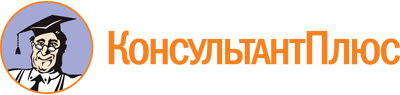 Постановление правительства ЕАО от 21.12.2023 N 571-пп
(ред. от 21.03.2024)
"О государственной программе Еврейской автономной области "Содействие занятости населения и обеспечение безопасности труда" на 2024 - 2028 годы"Документ предоставлен КонсультантПлюс

www.consultant.ru

Дата сохранения: 02.06.2024
 Список изменяющих документов(в ред. постановления правительства ЕАО от 21.03.2024 N 131-пп)КонсультантПлюс: примечание.Нумерация пунктов дана в соответствии с официальным текстом документа.Список изменяющих документов(в ред. постановления правительства ЕАО от 21.03.2024 N 131-пп)Куратор государственной программыЖуков Валерий Александрович - заместитель председателя правительства области, начальник департамента здравоохраненияОтветственный исполнитель государственной программыДепартамент по труду и занятости населения правительства Еврейской автономной областиСоисполнители государственной программыДепартамент социальной защиты населения правительства Еврейской автономной области, департамент образования Еврейской автономной области, департамент здравоохранения правительства Еврейской автономной области, департамент культуры правительства Еврейской автономной области, ОГКУ ЦЗН ЕАО, областное государственное бюджетное учреждение "Центр условий и охраны труда" (далее - ОГБУ ЦУОТ), областное государственное бюджетное учреждение "Комплексный центр социального обслуживания Еврейской автономной области"Участники государственной программыФедеральное государственной бюджетное образовательное учреждение высшего образования "Приамурский государственный университет имени Шолом-Алейхема" (далее - ФГБОУ ВО "Приамурский государственный университет имени Шолом-Алейхема") (по согласованию)Период реализации государственной программы2024 - 2028 годыЦели государственной программы1. Создание условий для удержания уровня регистрируемой безработицы на рынке труда Еврейской автономной области до 1,0 процента экономически активного населения.2. Снижение уровня производственного травматизма и профессиональной заболеваемости работников организаций, расположенных на территории Еврейской автономной области.3. Содействие трудоустройству инвалидов, проживающих на территории Еврейской автономной области.4. Повышение мобильности трудовых ресурсов в Еврейской автономной области.5. Создание условий для реализации профессионального, трудового и предпринимательского потенциала молодежи, проживающей на территории Еврейской автономной областиПодпрограммы государственной программы1. Подпрограмма "Содействие занятости населения Еврейской автономной области" на 2024 - 2028 годы.2. Подпрограмма "Улучшение условий и охраны труда в Еврейской автономной области" на 2024 - 2028 годы.3. Подпрограмма "Содействие занятости инвалидов, в том числе сопровождение инвалидов при трудоустройстве в Еврейской автономной области" на 2024 - 2028 годы.4. Подпрограмма "Повышение мобильности трудовых ресурсов в Еврейской автономной области" на 2024 - 2028 годы.5. Подпрограмма "Содействие занятости молодежи в Еврейской автономной области" на 2024 - 2028 годыФинансовое обеспечение государственной программы за счет средств областного бюджета и прогнозная оценка расходов федерального бюджета, бюджетов муниципальных образований, внебюджетных средств на реализацию целей государственной программы, в том числе по годамОбщий объем финансирования государственной программы - 608452,10 тыс. рублей <*>, в том числе:2024 год - 124606,60 тыс. рублей;2025 год - 105474,30 тыс. рублей;2026 год - 130529,00 тыс. рублей;2027 год - 123921,10 тыс. рублей;2028 год - 123921,10 тыс. рублей;из них средства субвенции из федерального бюджета - 353802,90 тыс. рублей <*>, в том числе:2024 год - 73790,30 тыс. рублей;2025 год - 67000,60 тыс. рублей;2026 год - 71004,00 тыс. рублей;2027 год - 71004,00 тыс. рублей;2028 год - 71004,00 тыс. рублей;из них средства иных межбюджетных трансфертов из федерального бюджета - 33305,60 тыс. рублей <*>, в том числе:2024 год - 9338,30 тыс. рублей;2025 год - 0,00 тыс. рублей;2026 год - 23967,30 тыс. рублей;2027 год - 0,00 тыс. рублей;2028 год - 0,00 тыс. рублей;из них средства областного бюджета - 221343,60 тыс. рублей <*>, в том числе:2024 год - 41478,00 тыс. рублей;2021 год - 38473,70 тыс. рублей;2022 год - 35557,70 тыс. рублей;2023 год - 52917,10 тыс. рублей;2024 год - 52917,10 тыс. рублей.<*> Подлежат ежегодному уточнению при утверждении областного и федерального бюджетов(в ред. постановления правительства ЕАО от 21.03.2024 N 131-пп)(в ред. постановления правительства ЕАО от 21.03.2024 N 131-пп)Влияние государственной программы на достижение национальных целей развития Российской Федерации1. Сохранение населения, здоровье и благополучие людей / снижение уровня бедности в два раза по сравнению с показателем 2017 года.2. Достойный, эффективный труд и успешное предпринимательство:- обеспечение темпа устойчивого роста доходов населения и уровня пенсионного обеспечения не ниже инфляции;- увеличение численности занятых в сфере малого и среднего предпринимательства, включая индивидуальных предпринимателей и самозанятых, до 25 млн человекКонсультантПлюс: примечание.Нумерация разделов дана в соответствии с официальным текстом документа.N п/пНаименование показателяЕдиница измерения(по ОКЕИ)Базовое значениеЗначение показателейЗначение показателейЗначение показателейЗначение показателейЗначение показателейОтветственный за достижение показателяСвязь с показателями национальных целейN п/пНаименование показателяЕдиница измерения(по ОКЕИ)Базовое значение2024год2025 год2026год2027год2028годОтветственный за достижение показателяСвязь с показателями национальных целей1234567891011Создание условий для удержания уровня регистрируемой безработицы на рынке труда Еврейской автономной областидо 1,0 процента экономически активного населенияСоздание условий для удержания уровня регистрируемой безработицы на рынке труда Еврейской автономной областидо 1,0 процента экономически активного населенияСоздание условий для удержания уровня регистрируемой безработицы на рынке труда Еврейской автономной областидо 1,0 процента экономически активного населенияСоздание условий для удержания уровня регистрируемой безработицы на рынке труда Еврейской автономной областидо 1,0 процента экономически активного населенияСоздание условий для удержания уровня регистрируемой безработицы на рынке труда Еврейской автономной областидо 1,0 процента экономически активного населенияСоздание условий для удержания уровня регистрируемой безработицы на рынке труда Еврейской автономной областидо 1,0 процента экономически активного населенияСоздание условий для удержания уровня регистрируемой безработицы на рынке труда Еврейской автономной областидо 1,0 процента экономически активного населенияСоздание условий для удержания уровня регистрируемой безработицы на рынке труда Еврейской автономной областидо 1,0 процента экономически активного населенияСоздание условий для удержания уровня регистрируемой безработицы на рынке труда Еврейской автономной областидо 1,0 процента экономически активного населенияСоздание условий для удержания уровня регистрируемой безработицы на рынке труда Еврейской автономной областидо 1,0 процента экономически активного населенияСоздание условий для удержания уровня регистрируемой безработицы на рынке труда Еврейской автономной областидо 1,0 процента экономически активного населения1Уровень безработицы (по методологии МОТ)%4,813,623,583,493,243,17Департамент по труду и занятости населения правительства Еврейской автономной области, ОГКУ ЦЗН ЕАОСнижение уровня бедности в два раза по сравнению с показателем 2017 года2Уровень регистрируемой безработицы%1,291,221,151,070,990,97Департамент по труду и занятости населения правительства Еврейской автономной области, ОГКУ ЦЗН ЕАОСнижение уровня бедности в два раза по сравнению с показателем 2017 года3Коэффициент напряженности на рынке труда%0,150,110,100,100,090,09Департамент по труду и занятости населения правительства Еврейской автономной области, ОГКУ ЦЗН ЕАОСнижение уровня бедности в два раза по сравнению с показателем 2017 года4Доля трудоустроенных граждан в общей численности граждан, обратившихся в органы службы занятости населения за содействием в поиске подходящей работы%65,065,066,066,067,067,0Департамент по труду и занятости населения правительства Еврейской автономной области, ОГКУ ЦЗН ЕАОСнижение уровня бедности в два раза по сравнению с показателем 2017 года;обеспечение темпа устойчивого роста доходов населения и уровня пенсионного обеспечения не ниже инфляции;увеличение численности занятых в сфере малого и среднего предпринимательства, включая индивидуальных предпринимателей и самозанятых, до 25 млн человек5Уровень трудоустройства граждан, завершивших профессиональное обучение и получивших дополнительное профессиональное образование по направлению службы занятости населения%75,075,076,076,077,077,0Департамент по труду и занятости населения правительства Еврейской автономной области, ОГКУ ЦЗН ЕАОСнижение уровня бедности в два раза по сравнению с показателем 2017 года;обеспечение темпа устойчивого роста доходов населения и уровня пенсионного обеспечения не ниже инфляции;увеличение численности занятых в сфере малого и среднего предпринимательства, включая индивидуальных предпринимателей и самозанятых, до 25 млн человек6Уровень исполнения расходов главного распорядителя бюджетных средств за счет средств областного и федерального бюджетов%96,096,096,096,096,096,0Департамент по труду и занятости населения правительства Еврейской автономной области, ОГКУ ЦЗН ЕАО-Снижение уровня производственного травматизма и профессиональной заболеваемости работников организаций, расположенных на территории Еврейской автономной областиСнижение уровня производственного травматизма и профессиональной заболеваемости работников организаций, расположенных на территории Еврейской автономной областиСнижение уровня производственного травматизма и профессиональной заболеваемости работников организаций, расположенных на территории Еврейской автономной областиСнижение уровня производственного травматизма и профессиональной заболеваемости работников организаций, расположенных на территории Еврейской автономной областиСнижение уровня производственного травматизма и профессиональной заболеваемости работников организаций, расположенных на территории Еврейской автономной областиСнижение уровня производственного травматизма и профессиональной заболеваемости работников организаций, расположенных на территории Еврейской автономной областиСнижение уровня производственного травматизма и профессиональной заболеваемости работников организаций, расположенных на территории Еврейской автономной областиСнижение уровня производственного травматизма и профессиональной заболеваемости работников организаций, расположенных на территории Еврейской автономной областиСнижение уровня производственного травматизма и профессиональной заболеваемости работников организаций, расположенных на территории Еврейской автономной областиСнижение уровня производственного травматизма и профессиональной заболеваемости работников организаций, расположенных на территории Еврейской автономной областиСнижение уровня производственного травматизма и профессиональной заболеваемости работников организаций, расположенных на территории Еврейской автономной области7Численность пострадавших в результате несчастных случаев на производстве со смертельным исходомчел.333333Департамент по труду и занятости населения правительства Еврейской автономной области, ОГБУ ЦУОТ-8Численность пострадавших в результате несчастных случаев на производстве с утратой трудоспособности на1 рабочий день и болеечел.454443424141Департамент по труду и занятости населения правительства Еврейской автономной области, ОГБУ ЦУОТ-9Численность работников с впервые установленным профессиональным заболеваниемчел.433222Департамент по труду и занятости населения правительства Еврейской автономной области, ОГБУ ЦУОТ-10Удельный вес работников, занятых во вредных и (или) опасных условиях труда, в общей численности работников%15,515,014,514,013,513,0Департамент по труду и занятости населения правительства Еврейской автономной области, ОГБУ ЦУОТ-Содействие трудоустройству инвалидов, проживающих на территории Еврейской автономной областиСодействие трудоустройству инвалидов, проживающих на территории Еврейской автономной областиСодействие трудоустройству инвалидов, проживающих на территории Еврейской автономной областиСодействие трудоустройству инвалидов, проживающих на территории Еврейской автономной областиСодействие трудоустройству инвалидов, проживающих на территории Еврейской автономной областиСодействие трудоустройству инвалидов, проживающих на территории Еврейской автономной областиСодействие трудоустройству инвалидов, проживающих на территории Еврейской автономной областиСодействие трудоустройству инвалидов, проживающих на территории Еврейской автономной областиСодействие трудоустройству инвалидов, проживающих на территории Еврейской автономной областиСодействие трудоустройству инвалидов, проживающих на территории Еврейской автономной областиСодействие трудоустройству инвалидов, проживающих на территории Еврейской автономной области11Доля работающих в отчетном периоде инвалидов в общей численности инвалидов трудоспособного возраста%23,023,023,023,024,024,0Департамент по труду и занятости населения правительства Еврейской автономной области, ОГКУ ЦЗН ЕАОСнижение уровня бедности в два раза по сравнению с показателем 2017 года;обеспечение темпа устойчивого роста доходов населения и уровня пенсионного обеспечения не ниже инфляции:увеличение численности занятых в сфере малого и среднего предпринимательства, включая индивидуальных предпринимателей и самозанятых, до 25 млн человек12Уровень трудоустройства инвалидов к общей численности инвалидов, обратившихся в органы службы занятости%50,060,060,060,060,060,0Департамент по труду и занятости населения правительства Еврейской автономной области, ОГКУ ЦЗН ЕАОСнижение уровня бедности в два раза по сравнению с показателем 2017 года;обеспечение темпа устойчивого роста доходов населения и уровня пенсионного обеспечения не ниже инфляции13Уровень трудоустройства инвалидов, завершивших профессиональное обучение и получивших дополнительное профессиональное образование по направлению службы занятости населения%75,075,075,076,076,076,0Департамент по труду и занятости населения правительства Еврейской автономной области, ОГКУ ЦЗН ЕАОСнижение уровня бедности в два раза по сравнению с показателем 2017 года;обеспечение темпа устойчивого роста доходов населения и уровня пенсионного обеспечения не ниже инфляции;увеличение численности занятых в сфере малого и среднего предпринимательства, включая индивидуальных предпринимателей и самозанятых, до 25 млн человекПовышение мобильности трудовых ресурсов в Еврейской автономной областиПовышение мобильности трудовых ресурсов в Еврейской автономной областиПовышение мобильности трудовых ресурсов в Еврейской автономной областиПовышение мобильности трудовых ресурсов в Еврейской автономной областиПовышение мобильности трудовых ресурсов в Еврейской автономной областиПовышение мобильности трудовых ресурсов в Еврейской автономной областиПовышение мобильности трудовых ресурсов в Еврейской автономной областиПовышение мобильности трудовых ресурсов в Еврейской автономной областиПовышение мобильности трудовых ресурсов в Еврейской автономной областиПовышение мобильности трудовых ресурсов в Еврейской автономной областиПовышение мобильности трудовых ресурсов в Еврейской автономной области14Доля работников, принятых на работу работодателями - участниками подпрограммы "Повышение мобильности трудовых ресурсов в Еврейской автономной области", в общей численности работников, планируемых к привлечению работодателями в рамках мероприятий подпрограммы "Повышение мобильности трудовых ресурсов в Еврейской автономной области"%00100,0100,0100,0100,0Департамент по труду и занятости населения правительства Еврейской автономной областиОбеспечение темпа устойчивого роста доходов населения и уровня пенсионного обеспечения не ниже инфляции15Доля работников, продолжающих осуществлять трудовую деятельность, на конец отчетного периода в общей численности работников, привлеченных работодателями в рамках реализации мероприятий подпрограммы "Повышение мобильности трудовых ресурсов в Еврейской автономной области"%00100,0100,0100,0100,0Департамент по труду и занятости населения правительства Еврейской автономной областиОбеспечение темпа устойчивого роста доходов населения и уровня пенсионного обеспечения не ниже инфляцииСоздание условий для реализации профессионального, трудового и предпринимательского потенциала молодежи, проживающей на территории Еврейской автономной областиСоздание условий для реализации профессионального, трудового и предпринимательского потенциала молодежи, проживающей на территории Еврейской автономной областиСоздание условий для реализации профессионального, трудового и предпринимательского потенциала молодежи, проживающей на территории Еврейской автономной областиСоздание условий для реализации профессионального, трудового и предпринимательского потенциала молодежи, проживающей на территории Еврейской автономной областиСоздание условий для реализации профессионального, трудового и предпринимательского потенциала молодежи, проживающей на территории Еврейской автономной областиСоздание условий для реализации профессионального, трудового и предпринимательского потенциала молодежи, проживающей на территории Еврейской автономной областиСоздание условий для реализации профессионального, трудового и предпринимательского потенциала молодежи, проживающей на территории Еврейской автономной областиСоздание условий для реализации профессионального, трудового и предпринимательского потенциала молодежи, проживающей на территории Еврейской автономной областиСоздание условий для реализации профессионального, трудового и предпринимательского потенциала молодежи, проживающей на территории Еврейской автономной областиСоздание условий для реализации профессионального, трудового и предпринимательского потенциала молодежи, проживающей на территории Еврейской автономной областиСоздание условий для реализации профессионального, трудового и предпринимательского потенциала молодежи, проживающей на территории Еврейской автономной области16Уровень безработицы молодежи в возрасте от 15 до 29 лет%10,58,57,57,06,56,5Департамент по труду и занятости населения правительства Еврейской автономной области, департамент образования Еврейской автономной области, департамент здравоохранения правительства Еврейской автономной области, департамент культуры правительства Еврейской автономной области, ФГБОУ ВО "Приамурский государственный университет имени Шолом-Алейхема"Снижение уровня бедности в два раза по сравнению с показателем 2017 года;обеспечение темпа устойчивого роста доходов населения и уровня пенсионного обеспечения не ниже инфляции17Уровень безработицы молодежи в возрасте от 15 до 24 лет%13,011,010,09,59,59,5Департамент по труду и занятости населения правительства Еврейской автономной области, департамент образования Еврейской автономной области, департамент здравоохранения правительства Еврейской автономной области, департамент культуры правительства Еврейской автономной области, ФГБОУ ВО "Приамурский государственный университет имени Шолом-Алейхема"Снижение уровня бедности в два раза по сравнению с показателем 2017 года;обеспечение темпа устойчивого роста доходов населения и уровня пенсионного обеспечения не ниже инфляции18Доля трудоустроенных (занятых) выпускников профессиональных образовательных организаций и образовательных организаций высшего образования в общей численности выпускников таких образовательных организаций, за исключением указанных выпускников, призванных на военную службу, продолживших обучение, образование, осуществляющих уход за ребенком%75,085,085,586,087,087,0Департамент образования Еврейской автономной области, департамент здравоохранения правительства Еврейской автономной области, департамент культуры правительства Еврейской автономной области, ФГБОУ ВО "Приамурский государственный университет имени Шолом-Алейхема"Снижение уровня бедности в два раза по сравнению с показателем 2017 года;обеспечение темпа устойчивого роста доходов населения и уровня пенсионного обеспечения не ниже инфляции19Доля несовершеннолетних граждан в возрасте от 14 до 18 лет, прошедших профессиональные пробы, в том числе в рамках временного трудоустройства, в общей численности несовершеннолетних граждан такого возраста%10,015,015,015,015,015,0Департамент по труду и занятости населения правительства Еврейской автономной области, ОГКУ ЦЗН ЕАОСнижение уровня бедности в два раза по сравнению с показателем 2017 годаNп/пНаименование задачи структурного элементаКраткое описание ожидаемых результатов от реализации задачи структурного элементаКраткое описание ожидаемых результатов от реализации задачи структурного элементаСвязь с показателем государственной программы123341Подпрограмма 1 "Содействие занятости населения Еврейской автономной области" на 2024 - 2028 годыПодпрограмма 1 "Содействие занятости населения Еврейской автономной области" на 2024 - 2028 годыПодпрограмма 1 "Содействие занятости населения Еврейской автономной области" на 2024 - 2028 годыПодпрограмма 1 "Содействие занятости населения Еврейской автономной области" на 2024 - 2028 годы1.1Региональный проект "Содействие занятости" национального проекта "Демография"(куратор - Жуков Валерий Александрович)Региональный проект "Содействие занятости" национального проекта "Демография"(куратор - Жуков Валерий Александрович)Региональный проект "Содействие занятости" национального проекта "Демография"(куратор - Жуков Валерий Александрович)Региональный проект "Содействие занятости" национального проекта "Демография"(куратор - Жуков Валерий Александрович)Ответственный за реализацию:департамент по труду и занятости населения правительстваЕврейской автономной областиОтветственный за реализацию:департамент по труду и занятости населения правительстваЕврейской автономной областиСрок реализации:2024 год, 2026 годСрок реализации:2024 год, 2026 год1.1.1Задача 1.Снижение напряженности на рынке труда Еврейской автономной областиОрганизовано проведение оплачиваемых общественных работ для граждан, зарегистрированных в органах службы занятости населения в целях поиска подходящей работы, включая безработных граждан (100 человек)Организовано проведение оплачиваемых общественных работ для граждан, зарегистрированных в органах службы занятости населения в целях поиска подходящей работы, включая безработных граждан (100 человек)Уровень безработицы (по методологии МОТ);уровень регистрируемой безработицы;коэффициент напряженности на рынке труда1.1.2Задача 2.Повышение эффективности службы занятостиРеализованы мероприятия по модернизации службы занятости, (проведена модернизация 1 центра занятости населения)Реализованы мероприятия по модернизации службы занятости, (проведена модернизация 1 центра занятости населения)Уровень безработицы (по методологии МОТ);уровень регистрируемой безработицы1.2Комплекс процессных мероприятий "Активная политика занятости населения"Комплекс процессных мероприятий "Активная политика занятости населения"Комплекс процессных мероприятий "Активная политика занятости населения"Комплекс процессных мероприятий "Активная политика занятости населения"Ответственный исполнитель:департамент по труду и занятости населения правительстваЕврейской автономной областиОтветственный исполнитель:департамент по труду и занятости населения правительстваЕврейской автономной областиСрок реализации:2024 - 2028 годыСрок реализации:2024 - 2028 годы1.2.1Задача 1.Стимулирование занятости граждан и развитие социального партнерстваОрганизованы ярмарки вакансий и учебных рабочих мест (42 ярмарки, 0,85 тыс. чел. ежегодно).Оказано содействие началу осуществления предпринимательской деятельности безработных граждан, включая оказание гражданам, признанным в установленном порядке безработными, и гражданам, признанным в установленном порядке безработными и прошедшим профессиональное обучение или получившим дополнительное профессиональное образование по направлению органов службы занятости, единовременной финансовой помощи при государственной регистрации в качестве индивидуального предпринимателя, государственной регистрации создаваемого юридического лица, государственной регистрации крестьянского (фермерского) хозяйства, постановке на учет физического лица в качестве налогоплательщика налога на профессиональный доход (2024 - 2026 годы - по 8 чел., далее - не менее 35 чел. ежегодно).Оказано содействие безработным гражданам и гражданам, зарегистрированным в органах службы занятости в целях поиска подходящей работы, в переезде и безработным гражданам и гражданам, зарегистрированным в органах службы занятости в целях поиска подходящей работы, и членам их семей в переселении в другую местность для трудоустройства по направлению органов службы занятости (не менее 1 чел. ежегодно).Организовано проведение оплачиваемых общественных работ (не менее 85 чел. ежегодно).Организовано временное трудоустройство безработных граждан, испытывающих трудности в поиске работы (не менее 40 чел. ежегодно).Проводится информирование населения, работодателей о ситуации на рынке труда, процессах, происходящих в сфере занятости населения, об услугах, предоставляемых службой занятости населения (100 публикаций ежегодно)Организованы ярмарки вакансий и учебных рабочих мест (42 ярмарки, 0,85 тыс. чел. ежегодно).Оказано содействие началу осуществления предпринимательской деятельности безработных граждан, включая оказание гражданам, признанным в установленном порядке безработными, и гражданам, признанным в установленном порядке безработными и прошедшим профессиональное обучение или получившим дополнительное профессиональное образование по направлению органов службы занятости, единовременной финансовой помощи при государственной регистрации в качестве индивидуального предпринимателя, государственной регистрации создаваемого юридического лица, государственной регистрации крестьянского (фермерского) хозяйства, постановке на учет физического лица в качестве налогоплательщика налога на профессиональный доход (2024 - 2026 годы - по 8 чел., далее - не менее 35 чел. ежегодно).Оказано содействие безработным гражданам и гражданам, зарегистрированным в органах службы занятости в целях поиска подходящей работы, в переезде и безработным гражданам и гражданам, зарегистрированным в органах службы занятости в целях поиска подходящей работы, и членам их семей в переселении в другую местность для трудоустройства по направлению органов службы занятости (не менее 1 чел. ежегодно).Организовано проведение оплачиваемых общественных работ (не менее 85 чел. ежегодно).Организовано временное трудоустройство безработных граждан, испытывающих трудности в поиске работы (не менее 40 чел. ежегодно).Проводится информирование населения, работодателей о ситуации на рынке труда, процессах, происходящих в сфере занятости населения, об услугах, предоставляемых службой занятости населения (100 публикаций ежегодно)Уровень безработицы (по методологии МОТ);уровень регистрируемой безработицы;коэффициент напряженности на рынке труда;доля трудоустроенных граждан в общей численности граждан, обратившихся в органы службы занятости населения за содействием в поиске подходящей работы(п. 1.2.1 в ред. постановления правительства ЕАО от 21.03.2024 N 131-пп)(п. 1.2.1 в ред. постановления правительства ЕАО от 21.03.2024 N 131-пп)(п. 1.2.1 в ред. постановления правительства ЕАО от 21.03.2024 N 131-пп)(п. 1.2.1 в ред. постановления правительства ЕАО от 21.03.2024 N 131-пп)(п. 1.2.1 в ред. постановления правительства ЕАО от 21.03.2024 N 131-пп)1.2.2Задача 2.Улучшение качества рабочей силы и развитие ее профессиональной мобильностиОказывается содействие развитию кадрового потенциала, повышению конкурентоспособности безработных и ищущих работу граждан.Организовано профессиональное обучение и дополнительное профессиональное образование безработных граждан по профессиям, пользующимся устойчивым спросом на рынке труда Еврейской автономной области, а также по профессиям, заявленным организациями для привлечения иностранной рабочей силы, в целях приоритетного трудоустройства российских безработных граждан (2024 г. - 69 чел., 2025 г. - 140 чел., 2026 г. - 50 чел., далее - не менее 360 чел. ежегодно).Организовано профессиональное обучение и дополнительное профессиональное образование женщин в период отпуска по уходу за ребенком до достижения им возраста трех лет (не менее 2 чел. ежегодно), незанятых граждан, которым в соответствии с законодательством Российской Федерации назначена страховая пенсия по старости и которые стремятся возобновить трудовую деятельность (не менее 1 чел. ежегодно).Предоставлены государственные услуги по организации профессиональной ориентации граждан в целях выбора сферы деятельности (профессии), трудоустройства, профессионального обучения и дополнительного профессионального образования (не менее 3870 чел. ежегодно).Предоставлены государственные услуги по социальной адаптации безработных граждан на рынке труда (не менее 675 чел. ежегодно), по психологической поддержке безработных граждан на рынке труда (не менее 675 чел. ежегодно)Оказывается содействие развитию кадрового потенциала, повышению конкурентоспособности безработных и ищущих работу граждан.Организовано профессиональное обучение и дополнительное профессиональное образование безработных граждан по профессиям, пользующимся устойчивым спросом на рынке труда Еврейской автономной области, а также по профессиям, заявленным организациями для привлечения иностранной рабочей силы, в целях приоритетного трудоустройства российских безработных граждан (2024 г. - 69 чел., 2025 г. - 140 чел., 2026 г. - 50 чел., далее - не менее 360 чел. ежегодно).Организовано профессиональное обучение и дополнительное профессиональное образование женщин в период отпуска по уходу за ребенком до достижения им возраста трех лет (не менее 2 чел. ежегодно), незанятых граждан, которым в соответствии с законодательством Российской Федерации назначена страховая пенсия по старости и которые стремятся возобновить трудовую деятельность (не менее 1 чел. ежегодно).Предоставлены государственные услуги по организации профессиональной ориентации граждан в целях выбора сферы деятельности (профессии), трудоустройства, профессионального обучения и дополнительного профессионального образования (не менее 3870 чел. ежегодно).Предоставлены государственные услуги по социальной адаптации безработных граждан на рынке труда (не менее 675 чел. ежегодно), по психологической поддержке безработных граждан на рынке труда (не менее 675 чел. ежегодно)Доля трудоустроенных граждан в общей численности граждан, обратившихся в органы службы занятости населения за содействием в поиске подходящей работы;уровень трудоустройства граждан, завершивших профессиональное обучение и получивших дополнительное профессиональное образование по направлению службы занятости населения(п. 1.2.2 в ред. постановления правительства ЕАО от 21.03.2024 N 131-пп)(п. 1.2.2 в ред. постановления правительства ЕАО от 21.03.2024 N 131-пп)(п. 1.2.2 в ред. постановления правительства ЕАО от 21.03.2024 N 131-пп)(п. 1.2.2 в ред. постановления правительства ЕАО от 21.03.2024 N 131-пп)(п. 1.2.2 в ред. постановления правительства ЕАО от 21.03.2024 N 131-пп)1.2.3Задача 3.Обеспечение государственных гарантий по социальной поддержке безработных гражданОбеспечена реализация права граждан на защиту от безработицы.Предоставлены государственные услуги по осуществлению социальных выплат гражданам, признанным в установленном порядке безработными, в виде выплаты пособия по безработице.Произведено финансирование принятых решений о назначении безработным гражданам пенсии досрочно (не более 45 чел. ежегодно)Обеспечена реализация права граждан на защиту от безработицы.Предоставлены государственные услуги по осуществлению социальных выплат гражданам, признанным в установленном порядке безработными, в виде выплаты пособия по безработице.Произведено финансирование принятых решений о назначении безработным гражданам пенсии досрочно (не более 45 чел. ежегодно)Уровень исполнения расходов главного распорядителя бюджетных средств за счет средств федерального бюджета1.2.4Задача 4.Финансовое обеспечение деятельности областных государственных учреждений, функции и полномочия учредителя которых осуществляет департамент по труду и занятости населения правительства Еврейской автономной областиОсуществлены расходы на обеспечение деятельности (оказание услуг) ОГКУ ЦЗНОсуществлены расходы на обеспечение деятельности (оказание услуг) ОГКУ ЦЗНУровень исполнения расходов главного распорядителя бюджетных средств за счет средств областного и федерального бюджетов1.2.5Задача 5.Формирование и ведение регистров получателей государственных услуг в сфере занятости населенияПереаттестация государственной информационной системы "Катарсис"Переаттестация государственной информационной системы "Катарсис"Доля трудоустроенных граждан в общей численности граждан, обратившихся в органы службы занятости за содействием в поиске подходящей работы2Подпрограмма 2 "Улучшение условий и охраны труда в Еврейской автономной области" на 2024 - 2028 годыПодпрограмма 2 "Улучшение условий и охраны труда в Еврейской автономной области" на 2024 - 2028 годыПодпрограмма 2 "Улучшение условий и охраны труда в Еврейской автономной области" на 2024 - 2028 годыПодпрограмма 2 "Улучшение условий и охраны труда в Еврейской автономной области" на 2024 - 2028 годы2.1Комплекс процессных мероприятий "Осуществление мероприятий по улучшению условий и охраны трудав Еврейской автономной области"Комплекс процессных мероприятий "Осуществление мероприятий по улучшению условий и охраны трудав Еврейской автономной области"Комплекс процессных мероприятий "Осуществление мероприятий по улучшению условий и охраны трудав Еврейской автономной области"Комплекс процессных мероприятий "Осуществление мероприятий по улучшению условий и охраны трудав Еврейской автономной области"Ответственный исполнитель:департамент по труду и занятости населения правительства Еврейской автономной областиОтветственный исполнитель:департамент по труду и занятости населения правительства Еврейской автономной областиСрок реализации:2024 - 2028 годыСрок реализации:2024 - 2028 годы2.1.1Задача 1.Совершенствование нормативно-правовой базы Еврейской автономной области в сфере охраны трудаРазработаны проекты нормативных правовых актов по вопросам условий и охраны труда, методических пособий и рекомендаций (ежегодно по 2 шт.):- положение о проведении областных конкурсов по охране труда;- приказ о проведении месячника охраны труда в Еврейской автономной области.Актуализированы нормативно-правовые базы по вопросам условий и охраны труда (2024 г., 2026 г. - по 1 мероприятию).Разработано методическое пособие к областной конференции по охране труда (2024 г. - 1 шт.).Разработаны рекомендации по предупреждению производственного травматизма исходя из анализа производственного травматизма в Еврейской автономной области, рекомендации по проведению месячника охраны труда в Еврейской автономной области (ежегодно по 1 шт.).Разработаны методические пособия по обеспечению трудоохранной деятельности по отраслям экономики и видам деятельности (ежегодно по 2 шт.).Разработано методическое пособие по проведению обучения по охране труда. Изготовлены буклеты, содержащие информацию о нововведениях в трудовом законодательстве.Разработаны рекомендации об опыте работы других регионов по проведению дней охраны труда (2025 г., 2027 г. - по 1 шт.)Разработаны проекты нормативных правовых актов по вопросам условий и охраны труда, методических пособий и рекомендаций (ежегодно по 2 шт.):- положение о проведении областных конкурсов по охране труда;- приказ о проведении месячника охраны труда в Еврейской автономной области.Актуализированы нормативно-правовые базы по вопросам условий и охраны труда (2024 г., 2026 г. - по 1 мероприятию).Разработано методическое пособие к областной конференции по охране труда (2024 г. - 1 шт.).Разработаны рекомендации по предупреждению производственного травматизма исходя из анализа производственного травматизма в Еврейской автономной области, рекомендации по проведению месячника охраны труда в Еврейской автономной области (ежегодно по 1 шт.).Разработаны методические пособия по обеспечению трудоохранной деятельности по отраслям экономики и видам деятельности (ежегодно по 2 шт.).Разработано методическое пособие по проведению обучения по охране труда. Изготовлены буклеты, содержащие информацию о нововведениях в трудовом законодательстве.Разработаны рекомендации об опыте работы других регионов по проведению дней охраны труда (2025 г., 2027 г. - по 1 шт.)Численность пострадавших в результате несчастных случаев на производстве со смертельным исходом;численность пострадавших в результате несчастных случаев на производстве с утратой трудоспособности на 1 рабочий день и более2.1.2Задача 2.Непрерывная подготовка работников по охране труда на основе современных технологий обученияОрганизовано и проведено обучение по охране труда и проверке знаний требований охраны труда.Проведено обучение по охране труда руководителей и специалистов организаций, предпринимателей в аккредитованных образовательных организациях (ежегодно по 800 чел.).Осуществлена оценка качества проводимого обучения по охране труда обучающими организациями (2024 г., 2026 г., 2028 г. - по 1 мероприятию).Организованы и проведены информационно-разъяснительные мероприятия для представителей работодателей по актуальным вопросам в области охраны труда, включая изменения в трудовом законодательстве (ежегодно по 1 мероприятию)Организовано и проведено обучение по охране труда и проверке знаний требований охраны труда.Проведено обучение по охране труда руководителей и специалистов организаций, предпринимателей в аккредитованных образовательных организациях (ежегодно по 800 чел.).Осуществлена оценка качества проводимого обучения по охране труда обучающими организациями (2024 г., 2026 г., 2028 г. - по 1 мероприятию).Организованы и проведены информационно-разъяснительные мероприятия для представителей работодателей по актуальным вопросам в области охраны труда, включая изменения в трудовом законодательстве (ежегодно по 1 мероприятию)Численность пострадавших в результате несчастных случаев на производстве со смертельным исходом;численность пострадавших в результате несчастных случаев на производстве с утратой трудоспособности на 1 рабочий день и более;численность работников с впервые установленным профессиональным заболеванием2.1.3Задача 3.Проведение специальной оценки условий труда в организациях, расположенных на территории Еврейской автономной областиОсуществлены мероприятия по улучшению условий и охраны труда в Еврейской автономной области.Предоставлены консультационные и методические услуги (ежегодно 800 чел.).Оказана методическая помощь работодателям по проведению специальной оценки условий труда (90 работодателей ежегодно).Осуществлен мониторинг по проведению специальной оценки условий труда в областных и муниципальных учреждениях (ежегодно 1 мониторинг)Осуществлены мероприятия по улучшению условий и охраны труда в Еврейской автономной области.Предоставлены консультационные и методические услуги (ежегодно 800 чел.).Оказана методическая помощь работодателям по проведению специальной оценки условий труда (90 работодателей ежегодно).Осуществлен мониторинг по проведению специальной оценки условий труда в областных и муниципальных учреждениях (ежегодно 1 мониторинг)Удельный вес работников, занятых во вредных и (или) опасных условиях труда, в общей численности работников2.1.4Задача 4.Реализация превентивных мер, направленных на снижение производственного травматизма и профессиональной заболеваемостиОсуществлены мероприятия по предупреждению производственного травматизма и профессиональных заболеваний.Осуществлена подготовка работников по охране труда (ежегодно 603 человека).Осуществлены функции службы охраны труда или специалиста по охране труда работодателя, численность работников которого не превышает 50 человек (ежегодно 35 работодателей).Осуществлен мониторинг прохождения предварительных периодических медицинских осмотров работниками областных и муниципальных учреждений (ежегодно 1 мониторинг).Проведены областные конференции по охране труда (2024 г., 2028 г.).Проведены областные конкурсы по охране труда (ежегодно 2 конкурса).Прошли обучение и повышение квалификации сотрудники департамента по труду и занятости населения правительства Еврейской автономной области (ежегодно 2 чел.).Проведен анализ профессиональных заболеваний по видам экономической деятельности (ежегодно)Осуществлены мероприятия по предупреждению производственного травматизма и профессиональных заболеваний.Осуществлена подготовка работников по охране труда (ежегодно 603 человека).Осуществлены функции службы охраны труда или специалиста по охране труда работодателя, численность работников которого не превышает 50 человек (ежегодно 35 работодателей).Осуществлен мониторинг прохождения предварительных периодических медицинских осмотров работниками областных и муниципальных учреждений (ежегодно 1 мониторинг).Проведены областные конференции по охране труда (2024 г., 2028 г.).Проведены областные конкурсы по охране труда (ежегодно 2 конкурса).Прошли обучение и повышение квалификации сотрудники департамента по труду и занятости населения правительства Еврейской автономной области (ежегодно 2 чел.).Проведен анализ профессиональных заболеваний по видам экономической деятельности (ежегодно)Численность пострадавших в результате несчастных случаев на производстве со смертельным исходом;численность пострадавших в результате несчастных случаев на производстве с утратой трудоспособности на 1 рабочий день и более;численность работников с впервые установленным профессиональным заболеванием2.1.5Задача 5.Информационное обеспечение и пропаганда охраны трудаОсуществлено информирование работодателей и работников по вопросам трудоохранной деятельности.Участие специалистов департамента по труду и занятости населения правительства Еврейской автономной области в научно-практических мероприятиях (семинар-совещание, конференции) Министерства труда и социального развития Российской Федерации и ФГБУ "Всероссийский научно-исследовательский институт охраны и экономики труда" Минтруда России (ежегодно).ОГБУ ЦУОТ оказана методическая помощь работодателям по вопросам распространения и внедрения передового опыта работы в области охраны труда, внедрения в организациях программ "нулевого травматизма", вовлечения работников в обеспечение безопасных условий труда, по вопросам сокращения производственного травматизма и профессиональных заболеваний (ежегодно 90 работодателей)Осуществлено информирование работодателей и работников по вопросам трудоохранной деятельности.Участие специалистов департамента по труду и занятости населения правительства Еврейской автономной области в научно-практических мероприятиях (семинар-совещание, конференции) Министерства труда и социального развития Российской Федерации и ФГБУ "Всероссийский научно-исследовательский институт охраны и экономики труда" Минтруда России (ежегодно).ОГБУ ЦУОТ оказана методическая помощь работодателям по вопросам распространения и внедрения передового опыта работы в области охраны труда, внедрения в организациях программ "нулевого травматизма", вовлечения работников в обеспечение безопасных условий труда, по вопросам сокращения производственного травматизма и профессиональных заболеваний (ежегодно 90 работодателей)Численность пострадавших в результате несчастных случаев на производстве со смертельным исходом;численность пострадавших в результате несчастных случаев на производстве с утратой трудоспособности на 1 рабочий день и более;численность работников с впервые установленным профессиональным заболеванием;удельный вес работников, занятых во вредных и (или) опасных условиях труда, в общей численности работников2.1.6Задача 6.Повышение эффективности соблюдения трудового законодательства и иных нормативных правовых актов, содержащих нормы трудового праваОсуществлены мероприятия по ведомственному контролю, аудиту, информированию и консультированию работодателей.Проведен ведомственный контроль за соблюдением трудового законодательства и иных нормативных правовых актов, содержащих нормы трудового права, в организациях, подведомственных органам исполнительной власти области, формируемым правительством Еврейской автономной области (ежегодно 5 работодателей).ОГБУ ЦУОТ предоставило консультативную помощь работодателям по внедрению систем добровольного внутреннего контроля (самоконтроля) соблюдения трудового законодательства и иных нормативных правовых актов, содержащих нормы трудового права (90 работодателей ежегодно), проинформировало работодателей о проведении аудитов безопасности в рамках системы управления охраной труда (10 работодателей ежегодно).Рассмотрены вопросы соблюдения трудового законодательства и иных нормативных правовых актов, содержащих нормы трудового права, на заседаниях областной трехсторонней Комиссии по регулированию социально-трудовых отношений (ежегодно)Осуществлены мероприятия по ведомственному контролю, аудиту, информированию и консультированию работодателей.Проведен ведомственный контроль за соблюдением трудового законодательства и иных нормативных правовых актов, содержащих нормы трудового права, в организациях, подведомственных органам исполнительной власти области, формируемым правительством Еврейской автономной области (ежегодно 5 работодателей).ОГБУ ЦУОТ предоставило консультативную помощь работодателям по внедрению систем добровольного внутреннего контроля (самоконтроля) соблюдения трудового законодательства и иных нормативных правовых актов, содержащих нормы трудового права (90 работодателей ежегодно), проинформировало работодателей о проведении аудитов безопасности в рамках системы управления охраной труда (10 работодателей ежегодно).Рассмотрены вопросы соблюдения трудового законодательства и иных нормативных правовых актов, содержащих нормы трудового права, на заседаниях областной трехсторонней Комиссии по регулированию социально-трудовых отношений (ежегодно)Численность пострадавших в результате несчастных случаев на производстве со смертельным исходом;численность пострадавших в результате несчастных случаев на производстве с утратой трудоспособности на 1 рабочий день и более3Подпрограмма 3 "Содействие занятости инвалидов, в том числе сопровождение инвалидов при трудоустройствев Еврейской автономной области" на 2024 - 2028 годыПодпрограмма 3 "Содействие занятости инвалидов, в том числе сопровождение инвалидов при трудоустройствев Еврейской автономной области" на 2024 - 2028 годыПодпрограмма 3 "Содействие занятости инвалидов, в том числе сопровождение инвалидов при трудоустройствев Еврейской автономной области" на 2024 - 2028 годыПодпрограмма 3 "Содействие занятости инвалидов, в том числе сопровождение инвалидов при трудоустройствев Еврейской автономной области" на 2024 - 2028 годы3.1Комплекс процессных мероприятий "Содействие занятости инвалидов, включая сопровождение инвалидов при их трудоустройстве"Комплекс процессных мероприятий "Содействие занятости инвалидов, включая сопровождение инвалидов при их трудоустройстве"Комплекс процессных мероприятий "Содействие занятости инвалидов, включая сопровождение инвалидов при их трудоустройстве"Комплекс процессных мероприятий "Содействие занятости инвалидов, включая сопровождение инвалидов при их трудоустройстве"Ответственный исполнитель:департамент по труду и занятости населения правительства Еврейской автономной областиОтветственный исполнитель:департамент по труду и занятости населения правительства Еврейской автономной областиСрок реализации:2024 - 2028 годыСрок реализации:2024 - 2028 годы3.1.1Задача 1.Содействие интеграции в трудовую деятельность инвалидовОказано содействие в трудоустройстве инвалидов на оборудованные (оснащенные) для них дополнительные рабочие места (в том числе специальные) (не менее 2 рабочих мест ежегодно).Организовано наставничество при трудоустройстве инвалидов на оборудованные (оснащенные) дополнительные рабочие места (в том числе специальные) (не менее 2 чел. ежегодно).Организовано профессиональное обучение и дополнительное профессиональное образование безработных инвалидов по профессиям, пользующимся устойчивым спросом на рынке труда Еврейской автономной области, а также по профессиям, способствующим содействию самозанятости или предпринимательству (2024 - 2026 годы - по 3 чел., далее - не менее 16 чел. ежегодно).Предоставлены государственные услуги по организации профессиональной ориентации граждан, относящихся к категории инвалидов, в целях выбора сферы деятельности (профессии), трудоустройства, организации профессионального обучения и дополнительного профессионального (не менее 100 чел. ежегодно).Организовано временное трудоустройство безработных инвалидов (не менее 15 чел. ежегодно).Проведено информирование инвалидов о ситуации на рынке труда, процессах, происходящих в сфере занятости населения, об услугах, предоставляемых службой занятости населения (не менее 500 чел. ежегодно).Оказано содействие началу осуществления предпринимательской деятельности безработных граждан из числа инвалидов, включая оказание гражданам, признанным в установленном порядке безработными, и гражданам, признанным в установленном порядке безработными и прошедшим профессиональное обучение или получившим дополнительное профессиональное образование по направлению органов службы занятости, единовременной финансовой помощи при государственной регистрации в качестве индивидуального предпринимателя, государственной регистрации создаваемого юридического лица, государственной регистрации крестьянского (фермерского) хозяйства, постановке на учет физического лица в качестве налогоплательщика налога на профессиональный доход (2024 - 2026 годы - по 2 чел., далее - не менее 4 чел. ежегодно).Организованы ярмарки вакансий и учебных рабочих мест для инвалидов (не менее 10 ярмарок с участием 80 человек ежегодно)Оказано содействие в трудоустройстве инвалидов на оборудованные (оснащенные) для них дополнительные рабочие места (в том числе специальные) (не менее 2 рабочих мест ежегодно).Организовано наставничество при трудоустройстве инвалидов на оборудованные (оснащенные) дополнительные рабочие места (в том числе специальные) (не менее 2 чел. ежегодно).Организовано профессиональное обучение и дополнительное профессиональное образование безработных инвалидов по профессиям, пользующимся устойчивым спросом на рынке труда Еврейской автономной области, а также по профессиям, способствующим содействию самозанятости или предпринимательству (2024 - 2026 годы - по 3 чел., далее - не менее 16 чел. ежегодно).Предоставлены государственные услуги по организации профессиональной ориентации граждан, относящихся к категории инвалидов, в целях выбора сферы деятельности (профессии), трудоустройства, организации профессионального обучения и дополнительного профессионального (не менее 100 чел. ежегодно).Организовано временное трудоустройство безработных инвалидов (не менее 15 чел. ежегодно).Проведено информирование инвалидов о ситуации на рынке труда, процессах, происходящих в сфере занятости населения, об услугах, предоставляемых службой занятости населения (не менее 500 чел. ежегодно).Оказано содействие началу осуществления предпринимательской деятельности безработных граждан из числа инвалидов, включая оказание гражданам, признанным в установленном порядке безработными, и гражданам, признанным в установленном порядке безработными и прошедшим профессиональное обучение или получившим дополнительное профессиональное образование по направлению органов службы занятости, единовременной финансовой помощи при государственной регистрации в качестве индивидуального предпринимателя, государственной регистрации создаваемого юридического лица, государственной регистрации крестьянского (фермерского) хозяйства, постановке на учет физического лица в качестве налогоплательщика налога на профессиональный доход (2024 - 2026 годы - по 2 чел., далее - не менее 4 чел. ежегодно).Организованы ярмарки вакансий и учебных рабочих мест для инвалидов (не менее 10 ярмарок с участием 80 человек ежегодно)Доля работающих в отчетном периоде инвалидов в общей численности инвалидов трудоспособного возраста;уровень трудоустройства инвалидов к общей численности инвалидов, обратившихся в органы службы занятости населения;уровень трудоустройства инвалидов, завершивших профессиональное обучение и получивших дополнительное профессиональное образование по направлению службы занятости населения(п. 3.1.1 в ред. постановления правительства ЕАО от 21.03.2024 N 131-пп)(п. 3.1.1 в ред. постановления правительства ЕАО от 21.03.2024 N 131-пп)(п. 3.1.1 в ред. постановления правительства ЕАО от 21.03.2024 N 131-пп)(п. 3.1.1 в ред. постановления правительства ЕАО от 21.03.2024 N 131-пп)(п. 3.1.1 в ред. постановления правительства ЕАО от 21.03.2024 N 131-пп)3.1.2Задача 2.Сопровождение при содействии занятости инвалидовОрганизовано сопровождение при содействии занятости инвалидов (в том числе с привлечением социально ориентированных некоммерческих организаций, являющихся исполнителями общественно полезных услуг) (не менее 8 чел. ежегодно).Обеспечена деятельность службы сопровождения инвалидов молодого возраста областного государственного бюджетного учреждения "Комплексный центр социального обслуживания Еврейской автономной области" (не менее 35 чел. ежегодно).Оказано содействие в организации и проведении регионального чемпионата профессионального мастерства для людей с инвалидностью "Абилимпикс"Организовано сопровождение при содействии занятости инвалидов (в том числе с привлечением социально ориентированных некоммерческих организаций, являющихся исполнителями общественно полезных услуг) (не менее 8 чел. ежегодно).Обеспечена деятельность службы сопровождения инвалидов молодого возраста областного государственного бюджетного учреждения "Комплексный центр социального обслуживания Еврейской автономной области" (не менее 35 чел. ежегодно).Оказано содействие в организации и проведении регионального чемпионата профессионального мастерства для людей с инвалидностью "Абилимпикс"Доля работающих в отчетном периоде инвалидов в общей численности инвалидов трудоспособного возраста;уровень трудоустройства инвалидов к общей численности инвалидов, обратившихся в органы службы занятости населения4Подпрограмма 4 "Повышение мобильности трудовых ресурсов в Еврейской автономной области" на 2024 - 2028 годыПодпрограмма 4 "Повышение мобильности трудовых ресурсов в Еврейской автономной области" на 2024 - 2028 годыПодпрограмма 4 "Повышение мобильности трудовых ресурсов в Еврейской автономной области" на 2024 - 2028 годыПодпрограмма 4 "Повышение мобильности трудовых ресурсов в Еврейской автономной области" на 2024 - 2028 годыКомплекс процессных мероприятий "Привлечение трудовых ресурсов в Еврейскую автономную область из других регионовРоссийской Федерации"Комплекс процессных мероприятий "Привлечение трудовых ресурсов в Еврейскую автономную область из других регионовРоссийской Федерации"Комплекс процессных мероприятий "Привлечение трудовых ресурсов в Еврейскую автономную область из других регионовРоссийской Федерации"Комплекс процессных мероприятий "Привлечение трудовых ресурсов в Еврейскую автономную область из других регионовРоссийской Федерации"4.1Ответственный исполнитель:департамент по труду и занятости населения правительства Еврейской автономной областиОтветственный исполнитель:департамент по труду и занятости населения правительства Еврейской автономной областиСрок реализации:2024 - 2028 годыСрок реализации:2024 - 2028 годы4.1.1Задача 1.Содействие работодателям в привлечении работников на вакантные рабочие места из других регионов Российской ФедерацииСозданы условия для привлечения работодателями необходимых трудовых ресурсов из других субъектов Российской Федерации.Привлечены работники на вакантные рабочие места из других субъектов Российской Федерации (не менее 1 чел. ежегодно).Направлены информационные письма в органы исполнительной власти субъектов Российской Федерации, осуществляющие полномочия в сфере занятости населения, для информирования граждан, обратившихся в органы службы занятости, о возможности участия в реализации мероприятий подпрограммы (не менее 10 писем ежегодно)Созданы условия для привлечения работодателями необходимых трудовых ресурсов из других субъектов Российской Федерации.Привлечены работники на вакантные рабочие места из других субъектов Российской Федерации (не менее 1 чел. ежегодно).Направлены информационные письма в органы исполнительной власти субъектов Российской Федерации, осуществляющие полномочия в сфере занятости населения, для информирования граждан, обратившихся в органы службы занятости, о возможности участия в реализации мероприятий подпрограммы (не менее 10 писем ежегодно)Доля работников, принятых на работу работодателями - участниками подпрограммы "Повышение мобильности трудовых ресурсов в Еврейской автономной области", в общей численности работников, планируемых к привлечению работодателями в рамках мероприятий подпрограммы "Повышение мобильности трудовых ресурсов в Еврейской автономной области";доля работников, продолжающих осуществлять трудовую деятельность, на конец отчетного периода в общей численности работников, привлеченных в рамках реализации мероприятий подпрограммы "Повышение мобильности трудовых ресурсов в Еврейской автономной области"5Подпрограмма 5 "Содействие занятости молодежи в Еврейской автономной области" на 2024 - 2028 годыПодпрограмма 5 "Содействие занятости молодежи в Еврейской автономной области" на 2024 - 2028 годыПодпрограмма 5 "Содействие занятости молодежи в Еврейской автономной области" на 2024 - 2028 годыПодпрограмма 5 "Содействие занятости молодежи в Еврейской автономной области" на 2024 - 2028 годыКомплекс процессных мероприятий "Содействие трудоустройству молодежи в Еврейской автономной области"Комплекс процессных мероприятий "Содействие трудоустройству молодежи в Еврейской автономной области"Комплекс процессных мероприятий "Содействие трудоустройству молодежи в Еврейской автономной области"Комплекс процессных мероприятий "Содействие трудоустройству молодежи в Еврейской автономной области"5.1Ответственные исполнители:департамент по труду и занятости населения правительства Еврейской автономной области, департамент образования Еврейской автономной областиОтветственные исполнители:департамент по труду и занятости населения правительства Еврейской автономной области, департамент образования Еврейской автономной областиСрок реализации:2024 - 2028 годыСрок реализации:2024 - 2028 годы5.1.1Задача 1.Формирование карьерных стратегий молодежи в соответствии с личностно-профессиональными наклонностями и потребностью рынка трудаОрганами службы занятости обеспечена межведомственная координация мероприятий по профессиональной ориентации молодежи в целях выбора профессии и построения карьеры.Осуществлено содействие в обеспечении занятости несовершеннолетних, не обучающихся и не работающих, в отношении которых органами и учреждениями системы профилактики безнадзорности и правонарушений несовершеннолетних проводится индивидуальная профилактическая работа (охват мероприятием 100,0 процента обратившихся в органы службы занятости несовершеннолетних, не обучающихся и не работающих, ежегодно)Органами службы занятости обеспечена межведомственная координация мероприятий по профессиональной ориентации молодежи в целях выбора профессии и построения карьеры.Осуществлено содействие в обеспечении занятости несовершеннолетних, не обучающихся и не работающих, в отношении которых органами и учреждениями системы профилактики безнадзорности и правонарушений несовершеннолетних проводится индивидуальная профилактическая работа (охват мероприятием 100,0 процента обратившихся в органы службы занятости несовершеннолетних, не обучающихся и не работающих, ежегодно)Доля трудоустроенных (занятых) выпускников профессиональных образовательных организаций и образовательных организаций высшего образования в общей численности выпускников таких образовательных организаций, за исключением указанных выпускников, призванных на военную службу, продолживших обучение, образование, осуществляющих уход за ребенком;доля несовершеннолетних граждан в возрасте от 14 до 18 лет, прошедших профессиональные пробы, в том числе в рамках временного трудоустройства, от общей численности несовершеннолетних граждан такого возраста5.1.2Задача 2.Обеспечение соответствия получаемого молодежью образования профессионально-квалификационным требованиям работодателей и предпринимательской деятельностиОсуществлена профессиональная подготовка выпускников образовательных организаций, соответствующих перспективным потребностям рынка труда Еврейской автономной области.Органами службы занятости сформированы заключения о соответствии проекта контрольных цифр приема перспективным потребностям рынка труда Еврейской автономной области (подготовка 1 заключения ежегодно).Департаментом образования Еврейской автономной области проведен учет уровня трудоустройства выпускников профессиональных образовательных организаций в числе показателей, используемых при проведении конкурса по распределению контрольных цифр приема (проведение 1 конкурса по распределению контрольных цифр приема в профессиональные образовательные организации области ежегодно), созданы условия для приобретения в рамках освоения образовательных программ среднего профессионального образования предпринимательских компетенций, а также знаний и умений, необходимых для ведения предпринимательской деятельности, осуществления деятельности в форме самозанятостиОсуществлена профессиональная подготовка выпускников образовательных организаций, соответствующих перспективным потребностям рынка труда Еврейской автономной области.Органами службы занятости сформированы заключения о соответствии проекта контрольных цифр приема перспективным потребностям рынка труда Еврейской автономной области (подготовка 1 заключения ежегодно).Департаментом образования Еврейской автономной области проведен учет уровня трудоустройства выпускников профессиональных образовательных организаций в числе показателей, используемых при проведении конкурса по распределению контрольных цифр приема (проведение 1 конкурса по распределению контрольных цифр приема в профессиональные образовательные организации области ежегодно), созданы условия для приобретения в рамках освоения образовательных программ среднего профессионального образования предпринимательских компетенций, а также знаний и умений, необходимых для ведения предпринимательской деятельности, осуществления деятельности в форме самозанятостиУровень безработицы молодежив возрасте от 15 до 29 лет;уровень безработицы молодежив возрасте от 15 до 24 лет5.1.3Задача 3.Создание дополнительных механизмов снижения рисков незанятости молодежиОказано содействие в трудоустройстве молодежи в Еврейской автономной области.Организовано временное трудоустройство несовершеннолетних граждан в возрасте от 14 до 18 лет в свободное от учебы время (не менее 10,0 процента от численности несовершеннолетних граждан, проживающих на территории Еврейской автономной области, ежегодно).Организовано временное трудоустройство безработных граждан в возрасте от 18 до 25 лет, имеющих среднее профессиональное образование или высшее образование и ищущих работу в течение года с даты выдачи им документа об образовании и о квалификации (не менее 15 чел. ежегодно).Организованы стажировки выпускников профессиональных образовательных организаций и образовательных организаций высшего образования (не менее 3 чел. ежегодно).Органами образования области созданы условия для освоения обучающимися общеобразовательных организаций и профессиональных образовательных организаций навыков и компетенций по личному самоопределению, планированию профессиональной деятельности и профессионального развития (100,0 процента обучающихся выпускных классов общеобразовательных учреждений и профессиональных образовательных организаций ежегодно).Осуществлено взаимодействие органов службы занятости и центров содействия трудоустройству выпускников организаций высшего образования и профессиональных образовательных организаций с социальными партнерами в целях информирования обучающихся об основах социально-трудового законодательства.Обеспечено адресное сопровождение в целях трудоустройства (занятости) отдельных категорий молодежи органами службы занятости в рамках жизненных ситуаций (100,0 процента граждан из числа отдельных категорий молодежи, обратившихся в органы службы занятости в целях оказания содействия трудоустройству, ежегодно)Оказано содействие в трудоустройстве молодежи в Еврейской автономной области.Организовано временное трудоустройство несовершеннолетних граждан в возрасте от 14 до 18 лет в свободное от учебы время (не менее 10,0 процента от численности несовершеннолетних граждан, проживающих на территории Еврейской автономной области, ежегодно).Организовано временное трудоустройство безработных граждан в возрасте от 18 до 25 лет, имеющих среднее профессиональное образование или высшее образование и ищущих работу в течение года с даты выдачи им документа об образовании и о квалификации (не менее 15 чел. ежегодно).Организованы стажировки выпускников профессиональных образовательных организаций и образовательных организаций высшего образования (не менее 3 чел. ежегодно).Органами образования области созданы условия для освоения обучающимися общеобразовательных организаций и профессиональных образовательных организаций навыков и компетенций по личному самоопределению, планированию профессиональной деятельности и профессионального развития (100,0 процента обучающихся выпускных классов общеобразовательных учреждений и профессиональных образовательных организаций ежегодно).Осуществлено взаимодействие органов службы занятости и центров содействия трудоустройству выпускников организаций высшего образования и профессиональных образовательных организаций с социальными партнерами в целях информирования обучающихся об основах социально-трудового законодательства.Обеспечено адресное сопровождение в целях трудоустройства (занятости) отдельных категорий молодежи органами службы занятости в рамках жизненных ситуаций (100,0 процента граждан из числа отдельных категорий молодежи, обратившихся в органы службы занятости в целях оказания содействия трудоустройству, ежегодно)Уровень безработицы молодежив возрасте от 15 до 29 лет;уровень безработицы молодежив возрасте от 15 до 24 лет;доля несовершеннолетних граждан в возрасте от 14 до 18 лет, прошедших профессиональные пробы, в том числе в рамках временного трудоустройства, от общей численности несовершеннолетних граждан такого возрастаНаименование государственной программы, подпрограммыОтветственный исполнитель, соисполнители, участникиКод бюджетной классификацииКод бюджетной классификацииКод бюджетной классификацииОбъем финансового обеспечения по годам реализации, тыс. руб.Объем финансового обеспечения по годам реализации, тыс. руб.Объем финансового обеспечения по годам реализации, тыс. руб.Объем финансового обеспечения по годам реализации, тыс. руб.Объем финансового обеспечения по годам реализации, тыс. руб.Объем финансового обеспечения по годам реализации, тыс. руб.Наименование государственной программы, подпрограммыОтветственный исполнитель, соисполнители, участникиГР БСРз ПрЦСРВсего202420252026202720281234567891011Государственная программа "Содействие занятости населения и обеспечение безопасности труда" на 2024 - 2028 годыВсего031, 0110401, 1006, 0412, 07092100000000221343,6041478,0038473,7035557,7052917,1052917,10Государственная программа "Содействие занятости населения и обеспечение безопасности труда" на 2024 - 2028 годыДепартамент по труду и занятости населения правительства Еврейской автономной области031041221000000002442,001968,40118,40118,40118,40118,40Государственная программа "Содействие занятости населения и обеспечение безопасности труда" на 2024 - 2028 годыДепартамент социальной защиты населения правительства Еврейской автономной области01110062100000000250,0050,0050,0050,0050,0050,00Государственная программа "Содействие занятости населения и обеспечение безопасности труда" на 2024 - 2028 годыОГКУ ЦЗН ЕАО03104012100000000152749,4030137,8027189,9025983,7034719,0034719,00Государственная программа "Содействие занятости населения и обеспечение безопасности труда" на 2024 - 2028 годыОГКУ ЦЗН ЕАО0310412210000000047950,705731,507525,105815,3014439,4014439,40Государственная программа "Содействие занятости населения и обеспечение безопасности труда" на 2024 - 2028 годыОГБУ ЦУОТ0310709210000000017951,503590,303590,303590,303590,303590,30Подпрограмма 1 "Содействие занятости населения Еврейской автономной области" на 2024 - 2028 годыВсего03104012110000000191009,0035194,2031975,4029059,4047390,0047390,00Подпрограмма 1 "Содействие занятости населения Еврейской автономной области" на 2024 - 2028 годыВсего03104122110000000191009,0035194,2031975,4029059,4047390,0047390,00Региональный проект "Содействие занятости" национального проекта "Демография"Всего0310401211Р20000094,4094,400,000,000,000,00Региональный проект "Содействие занятости" национального проекта "Демография"Всего0310412211Р200000242,100,000,00242,100,000,00Мероприятие 1 "Организация проведения оплачиваемых общественных работ для граждан, зарегистрированных в органах службы занятости населения в целях поиска подходящей работы, включая безработных граждан"Всего0310401211Р25300094,4094,400,000,000,000,00Мероприятие 1 "Организация проведения оплачиваемых общественных работ для граждан, зарегистрированных в органах службы занятости населения в целях поиска подходящей работы, включая безработных граждан"Департамент по труду и занятости населения правительства Еврейской автономной области0310401211Р2530000,000,000,000,000,000,00Мероприятие 1 "Организация проведения оплачиваемых общественных работ для граждан, зарегистрированных в органах службы занятости населения в целях поиска подходящей работы, включая безработных граждан"ОГКУ ЦЗН ЕАО0310401211Р25300094,494,40,000,000,000,00Мероприятие 2 "Модернизация службы занятости"Всего0310412211Р252910242,100,000,00242,100,000,00Мероприятие 2 "Модернизация службы занятости"Департамент по труду и занятости населения правительства Еврейской автономной области0310412211Р2529100,000,000,000,000,000,00Мероприятие 2 "Модернизация службы занятости"ОГКУ ЦЗН ЕАО0310412211Р252910242,100,000,00242,100,000,00Комплекс процессных мероприятий "Активная политика занятости населения"Всего03104012110700000154505,0031893,4027189,9025983,7034719,0034719,00Комплекс процессных мероприятий "Активная политика занятости населения"Всего0310412211070000036167,503206,404785,502833,6012671,0012671,00Мероприятие 1 "Организация ярмарок вакансий и учебных рабочих мест"Всего031041221107171081300,00200,00200,00200,00350,00350,00Мероприятие 1 "Организация ярмарок вакансий и учебных рабочих мест"Департамент по труду и занятости населения правительства Еврейской автономной области031041221107171080,000,000,000,000,000,00Мероприятие 1 "Организация ярмарок вакансий и учебных рабочих мест"ОГКУ ЦЗН ЕАО031041221107171081300,00200,00200,00200,00350,00350,00Мероприятие 2 "Информирование населения, работодателей о ситуации на рынке труда, процессах, происходящих в сфере занятости, предоставляемых службой занятости населения"Всего031041221107171101800,00200,00200,00200,00600,00600,00Мероприятие 2 "Информирование населения, работодателей о ситуации на рынке труда, процессах, происходящих в сфере занятости, предоставляемых службой занятости населения"Департамент по труду и занятости населения правительства Еврейской автономной области031041221107171100,000,000,000,000,000,00Мероприятие 2 "Информирование населения, работодателей о ситуации на рынке труда, процессах, происходящих в сфере занятости, предоставляемых службой занятости населения"ОГКУ ЦЗН ЕАО031041221107171101800,00200,00200,00200,00600,00600,00Мероприятие 3 "Организация проведения оплачиваемых общественных работ"Всего031041221107171202443,00342,80342,80342,80707,30707,30Мероприятие 3 "Организация проведения оплачиваемых общественных работ"Департамент по труду и занятости населения правительства Еврейской автономной области031041221107171200,000,000,000,000,000,00Мероприятие 3 "Организация проведения оплачиваемых общественных работ"ОГКУ ЦЗН ЕАО031041221107171202443,00342,80342,80342,80707,30707,30Мероприятие 4 "Организация временного трудоустройства безработных граждан, испытывающих трудности в поиске работы"Всего03104122110717160899,80121,00161,30161,30228,10228,10Мероприятие 4 "Организация временного трудоустройства безработных граждан, испытывающих трудности в поиске работы"Департамент по труду и занятости населения правительства Еврейской автономной области031041221107171600,000,000,000,000,000,00Мероприятие 4 "Организация временного трудоустройства безработных граждан, испытывающих трудности в поиске работы"ОГКУ ЦЗН ЕАО03104122110717160899,80121,00161,30161,30228,10228,10Мероприятие 5 "Содействие началу осуществления предпринимательской деятельности безработных граждан, включая оказание гражданам, признанным в установленном порядке безработными, и гражданам, признанным в установленном порядке безработными и прошедшим профессиональное обучение или получившим дополнительное профессиональное образование по направлению органов службы занятости, единовременной финансовой помощи при государственной регистрации в качестве индивидуального предпринимателя, государственной регистрации создаваемого юридического лица, государственной регистрации крестьянского (фермерского) хозяйства, постановке на учет физического лица в качестве налогоплательщика налога на профессиональный доход"Всего031041221107173207520,00640,00640,00640,002800,002800,00Мероприятие 5 "Содействие началу осуществления предпринимательской деятельности безработных граждан, включая оказание гражданам, признанным в установленном порядке безработными, и гражданам, признанным в установленном порядке безработными и прошедшим профессиональное обучение или получившим дополнительное профессиональное образование по направлению органов службы занятости, единовременной финансовой помощи при государственной регистрации в качестве индивидуального предпринимателя, государственной регистрации создаваемого юридического лица, государственной регистрации крестьянского (фермерского) хозяйства, постановке на учет физического лица в качестве налогоплательщика налога на профессиональный доход"Департамент по труду и занятости населения правительства Еврейской автономной области031041221107173200,000,000,000,000,000,00Мероприятие 5 "Содействие началу осуществления предпринимательской деятельности безработных граждан, включая оказание гражданам, признанным в установленном порядке безработными, и гражданам, признанным в установленном порядке безработными и прошедшим профессиональное обучение или получившим дополнительное профессиональное образование по направлению органов службы занятости, единовременной финансовой помощи при государственной регистрации в качестве индивидуального предпринимателя, государственной регистрации создаваемого юридического лица, государственной регистрации крестьянского (фермерского) хозяйства, постановке на учет физического лица в качестве налогоплательщика налога на профессиональный доход"ОГКУ ЦЗН ЕАО031041221107173207520,00640,00640,00640,002800,002800,00Мероприятие 6 "Содействие безработным гражданам и гражданам, зарегистрированным в органах службы занятости в целях поиска подходящей работы, в переезде и безработным гражданам и гражданам, зарегистрированным в органах службы занятости в целях поиска подходящей работы, и членам их семей в переселении в другую местность для трудоустройства по направлению органов службы занятости"Всего03104122110717370210,0050,0050,0050,0030,0030,00Мероприятие 6 "Содействие безработным гражданам и гражданам, зарегистрированным в органах службы занятости в целях поиска подходящей работы, в переезде и безработным гражданам и гражданам, зарегистрированным в органах службы занятости в целях поиска подходящей работы, и членам их семей в переселении в другую местность для трудоустройства по направлению органов службы занятости"Департамент по труду и занятости населения правительства Еврейской автономной области031041221107173700,000,000,000,000,000,00Мероприятие 6 "Содействие безработным гражданам и гражданам, зарегистрированным в органах службы занятости в целях поиска подходящей работы, в переезде и безработным гражданам и гражданам, зарегистрированным в органах службы занятости в целях поиска подходящей работы, и членам их семей в переселении в другую местность для трудоустройства по направлению органов службы занятости"ОГКУ ЦЗН ЕАО03104122110717370210,0050,0050,0050,0030,0030,00Мероприятие 7 "Организация профессионального обучения и дополнительного профессионального образования безработных граждан по профессиям, пользующимся устойчивым спросом на рынке труда Еврейской автономной области, а также по профессиям, заявленным организациями для привлечения иностранной рабочей силы, в целях приоритетного трудоустройства российских безработных граждан"Всего0310412211071718021133,201488,103026,901075,007771,607771,60Мероприятие 7 "Организация профессионального обучения и дополнительного профессионального образования безработных граждан по профессиям, пользующимся устойчивым спросом на рынке труда Еврейской автономной области, а также по профессиям, заявленным организациями для привлечения иностранной рабочей силы, в целях приоритетного трудоустройства российских безработных граждан"Департамент по труду и занятости населения правительства Еврейской автономной области031041221107171800,000,000,000,000,000,00Мероприятие 7 "Организация профессионального обучения и дополнительного профессионального образования безработных граждан по профессиям, пользующимся устойчивым спросом на рынке труда Еврейской автономной области, а также по профессиям, заявленным организациями для привлечения иностранной рабочей силы, в целях приоритетного трудоустройства российских безработных граждан"ОГКУ ЦЗН ЕАО0310412211071718021133,201488,103026,901075,007771,607771,60Мероприятие 8 "Организация профессионального обучения и дополнительного профессионального образования женщин в период отпуска по уходу за ребенком до достижения им возраста трех лет"Всего03104122110717200213,0043,0043,0043,0042,0042,00Мероприятие 8 "Организация профессионального обучения и дополнительного профессионального образования женщин в период отпуска по уходу за ребенком до достижения им возраста трех лет"Департамент по труду и занятости населения правительства Еврейской автономной области031041221107172000,000,000,000,000,000,00Мероприятие 8 "Организация профессионального обучения и дополнительного профессионального образования женщин в период отпуска по уходу за ребенком до достижения им возраста трех лет"ОГКУ ЦЗН ЕАО03104122110717200213,0043,0043,0043,0042,0042,00Мероприятие 9 "Организация профессионального обучения и дополнительного профессионального образования незанятых граждан, которым в соответствии с законодательством Российской Федерации назначена страховая пенсия по старости и которые стремятся возобновить трудовую деятельность"Всего03104122110717220148,5021,5021,5021,5042,0042,00Мероприятие 9 "Организация профессионального обучения и дополнительного профессионального образования незанятых граждан, которым в соответствии с законодательством Российской Федерации назначена страховая пенсия по старости и которые стремятся возобновить трудовую деятельность"Департамент по труду и занятости населения правительства Еврейской автономной области031041221107172200,000,000,000,000,000,00Мероприятие 9 "Организация профессионального обучения и дополнительного профессионального образования незанятых граждан, которым в соответствии с законодательством Российской Федерации назначена страховая пенсия по старости и которые стремятся возобновить трудовую деятельность"ОГКУ ЦЗН ЕАО03104122110717220148,5021,5021,5021,5042,0042,00Мероприятие 10 "Организация профессиональной ориентации граждан в целях выбора сферы деятельности (профессии), трудоустройства, прохождения профессионального обучения и получения дополнительного профессионального образования"Всего03104122110717230500,00100,00100,00100,00100,00100,00Мероприятие 10 "Организация профессиональной ориентации граждан в целях выбора сферы деятельности (профессии), трудоустройства, прохождения профессионального обучения и получения дополнительного профессионального образования"Департамент по труду и занятости населения правительства Еврейской автономной области031041221107172300,000,000,000,000,000,00Мероприятие 10 "Организация профессиональной ориентации граждан в целях выбора сферы деятельности (профессии), трудоустройства, прохождения профессионального обучения и получения дополнительного профессионального образования"ОГКУ ЦЗН ЕАО03104122110717230500,00100,00100,00100,00100,00100,00Мероприятие 11 "Расходы на обеспечение деятельности (оказание услуг) государственных учреждений"Всего03104012110700590152655,0030043,4027189,9025983,7034719,0034719,00Мероприятие 11 "Расходы на обеспечение деятельности (оказание услуг) государственных учреждений"Департамент по труду и занятости населения правительства Еврейской автономной области031040121107005900,000,000,000,000,000,00Мероприятие 11 "Расходы на обеспечение деятельности (оказание услуг) государственных учреждений"ОГКУ ЦЗН ЕАО03104012110700590152655,0030043,4027189,9025983,7034719,0034719,00Мероприятие 12 "Переаттестация государственной информационной системы "Катарсис"Всего031041221107173801850,001850,000,000,000,000,00Мероприятие 12 "Переаттестация государственной информационной системы "Катарсис"Департамент по труду и занятости населения правительства Еврейской автономной области031041221107173801850,001850,000,000,000,000,00Подпрограмма 2 "Улучшение условий и охраны труда в Еврейской автономной области" на 2024 - 2028 годыВсего0310709212000000018543,503708,703708,703708,703708,703708,70Комплекс процессных мероприятий "Осуществление мероприятий по улучшению условий и охраны труда в Еврейской автономной области"Всего0310709212000000018543,503708,703708,703708,703708,703708,70Мероприятие 1 "Оказание методической помощи работодателям по проведению специальной оценки условий труда"Всего03107092120100590695,00139,00139,00139,00139,00139,00Мероприятие 1 "Оказание методической помощи работодателям по проведению специальной оценки условий труда"Департамент по труду и занятости населения правительства Еврейской автономной области031070921201005900,000,000,000,000,000,00Мероприятие 1 "Оказание методической помощи работодателям по проведению специальной оценки условий труда"ОГБУ ЦУОТ03107092120100590695,00139,00139,00139,00139,00139,00Мероприятие 2 "Подготовка работников по вопросам охраны труда"Всего031070921201005906408,001281,601281,601281,601281,601281,60Мероприятие 2 "Подготовка работников по вопросам охраны труда"Департамент по труду и занятости населения правительства Еврейской автономной области031070921201005900,000,000,000,000,000,00Мероприятие 2 "Подготовка работников по вопросам охраны труда"ОГБУ ЦУОТ031070921201005906408,001281,601281,601281,601281,601281,60Мероприятие 3 "Осуществление функций службы охраны труда или специалиста по охране труда работодателя, численность работников которого не превышает 50 человек"Всего031070921201005909455,051891,011891,011891,011891,011891,01Мероприятие 3 "Осуществление функций службы охраны труда или специалиста по охране труда работодателя, численность работников которого не превышает 50 человек"Департамент по труду и занятости населения правительства Еврейской автономной области031070921201005900,000,000,000,000,000,00Мероприятие 3 "Осуществление функций службы охраны труда или специалиста по охране труда работодателя, численность работников которого не превышает 50 человек"ОГБУ ЦУОТ031070921201005909455,051891,011891,011891,011891,011891,01Мероприятие 4 "Организация проведения областных конкурсов по охране труда"Всего03104122120117310500,00100,00100,00100,00100,00100,00Мероприятие 4 "Организация проведения областных конкурсов по охране труда"Департамент по труду и занятости населения правительства Еврейской автономной области03104122120117310500,00100,00100,00100,00100,00100,00Мероприятие 5 "Обучение и повышение квалификации сотрудников департамента по труду и занятости населения правительства ЕАО"Всего0310412212011731092,0018,4018,4018,4018,4018,40Мероприятие 5 "Обучение и повышение квалификации сотрудников департамента по труду и занятости населения правительства ЕАО"Департамент по труду и занятости населения правительства Еврейской автономной области0310412212011731092,0018,4018,4018,4018,4018,40Мероприятие 6 "Оказание методической помощи работодателям по вопросам распространения и внедрения передового опыта работы в области охраны труда, внедрение в организациях программ "нулевого травматизма", вовлечение работников в обеспечение безопасных условий труда"Всего03107092120100590698,45139,69139,69139,69139,69139,69Мероприятие 6 "Оказание методической помощи работодателям по вопросам распространения и внедрения передового опыта работы в области охраны труда, внедрение в организациях программ "нулевого травматизма", вовлечение работников в обеспечение безопасных условий труда"Департамент по труду и занятости населения правительства Еврейской автономной области031070921201005900,000,000,000,000,000,00Мероприятие 6 "Оказание методической помощи работодателям по вопросам распространения и внедрения передового опыта работы в области охраны труда, внедрение в организациях программ "нулевого травматизма", вовлечение работников в обеспечение безопасных условий труда"ОГБУ ЦУОТ03107092120100590698,45139,69139,69139,69139,69139,69Мероприятие 7 "Оказание консультативной помощи работодателям по вопросам сокращения производственного травматизма и профессиональных заболеваний"Всего03107092120100590695,00139,00139,00139,00139,00139,00Мероприятие 7 "Оказание консультативной помощи работодателям по вопросам сокращения производственного травматизма и профессиональных заболеваний"Департамент по труду и занятости населения правительства Еврейской автономной области031070921201005900,000,000,000,000,000,00Мероприятие 7 "Оказание консультативной помощи работодателям по вопросам сокращения производственного травматизма и профессиональных заболеваний"ОГБУ ЦУОТ03107092120100590695,00139,00139,00139,00139,00139,00Подпрограмма 3 "Содействие занятости инвалидов, в том числе сопровождение инвалидов при трудоустройстве в Еврейской автономной области" на 2024 - 2028 годыВсего031041221500000005242,10535,10535,10535,101818,401818,40Комплекс процессных мероприятий "Содействие занятости инвалидов, включая сопровождение инвалидов при их трудоустройстве"Всего031041221501000005242,10535,10535,10535,101818,401818,40Мероприятие 1 "Содействие трудоустройству незанятых инвалидов на оборудованные (оснащенные) для них дополнительные рабочие места (в том числе специальные)"Всего031041221501173902400,00160,00160,00160,00960,00960,00Мероприятие 1 "Содействие трудоустройству незанятых инвалидов на оборудованные (оснащенные) для них дополнительные рабочие места (в том числе специальные)"Департамент по труду и занятости населения правительства Еврейской автономной области031041221501173900,000,000,000,000,000,00Мероприятие 1 "Содействие трудоустройству незанятых инвалидов на оборудованные (оснащенные) для них дополнительные рабочие места (в том числе специальные)"ОГКУ ЦЗН ЕАО031041221501173902400,00160,00160,00160,00960,00960,00Мероприятие 2 "Наставничество незанятых инвалидов при трудоустройстве на оборудованные (оснащенные) для них дополнительные рабочие места (в том числе специальные)"Всего03104122150117400235,5040,1040,1040,1057,6057,60Мероприятие 2 "Наставничество незанятых инвалидов при трудоустройстве на оборудованные (оснащенные) для них дополнительные рабочие места (в том числе специальные)"Департамент по труду и занятости населения правительства Еврейской автономной области031041221501174000,000,000,000,000,000,00Мероприятие 2 "Наставничество незанятых инвалидов при трудоустройстве на оборудованные (оснащенные) для них дополнительные рабочие места (в том числе специальные)"ОГКУ ЦЗН ЕАО03104122150117400235,5040,1040,1040,1057,6057,60Мероприятие 3 "Организация профессионального обучения и дополнительного профессионального образования безработных инвалидов по профессиям, пользующимся устойчивым спросом на рынке труда Еврейской автономной области, а также по профессиям, способствующим содействию самозанятости или предпринимательству"Всего03104122150117190886,5064,5064,5064,50346,50346,50Мероприятие 3 "Организация профессионального обучения и дополнительного профессионального образования безработных инвалидов по профессиям, пользующимся устойчивым спросом на рынке труда Еврейской автономной области, а также по профессиям, способствующим содействию самозанятости или предпринимательству"Департамент по труду и занятости населения правительства Еврейской автономной области031041221501171900,000,000,000,000,000,00Мероприятие 3 "Организация профессионального обучения и дополнительного профессионального образования безработных инвалидов по профессиям, пользующимся устойчивым спросом на рынке труда Еврейской автономной области, а также по профессиям, способствующим содействию самозанятости или предпринимательству"ОГКУ ЦЗН ЕАО03104122150117190886,5064,5064,5064,50346,50346,50Мероприятие 4 "Организация временного трудоустройства безработных инвалидов"Всего03104122150117270350,1060,5060,5060,5084,3084,30Мероприятие 4 "Организация временного трудоустройства безработных инвалидов"Департамент по труду и занятости населения правительства Еврейской автономной области031041221501172700,000,000,000,000,000,00Мероприятие 4 "Организация временного трудоустройства безработных инвалидов"ОГКУ ЦЗН ЕАО03104122150117270350,1060,5060,5060,5084,3084,30Мероприятие 5 "Содействие началу осуществления предпринимательской деятельности безработных граждан из числа инвалидов, включая оказание гражданам, признанным в установленном порядке безработными, и гражданам, признанным в установленном порядке безработными и прошедшим профессиональное обучение или получившим дополнительное профессиональное образование по направлению органов службы занятости, единовременной финансовой помощи при государственной регистрации в качестве индивидуального предпринимателя, государственной регистрации создаваемого юридического лица, государственной регистрации крестьянского (фермерского) хозяйства, постановке на учет физического лица в качестве налогоплательщика налога на профессиональный доход"Всего031041221501173301120,00160,00160,00160,00320,00320,00Мероприятие 5 "Содействие началу осуществления предпринимательской деятельности безработных граждан из числа инвалидов, включая оказание гражданам, признанным в установленном порядке безработными, и гражданам, признанным в установленном порядке безработными и прошедшим профессиональное обучение или получившим дополнительное профессиональное образование по направлению органов службы занятости, единовременной финансовой помощи при государственной регистрации в качестве индивидуального предпринимателя, государственной регистрации создаваемого юридического лица, государственной регистрации крестьянского (фермерского) хозяйства, постановке на учет физического лица в качестве налогоплательщика налога на профессиональный доход"Департамент по труду и занятости населения правительства Еврейской автономной области031041221501173300,000,000,000,000,000,00Мероприятие 5 "Содействие началу осуществления предпринимательской деятельности безработных граждан из числа инвалидов, включая оказание гражданам, признанным в установленном порядке безработными, и гражданам, признанным в установленном порядке безработными и прошедшим профессиональное обучение или получившим дополнительное профессиональное образование по направлению органов службы занятости, единовременной финансовой помощи при государственной регистрации в качестве индивидуального предпринимателя, государственной регистрации создаваемого юридического лица, государственной регистрации крестьянского (фермерского) хозяйства, постановке на учет физического лица в качестве налогоплательщика налога на профессиональный доход"ОГКУ ЦЗН ЕАО031041221501173301120,00160,00160,00160,00320,00320,00Мероприятие 6 "Обеспечение деятельности службы сопровождения инвалидов молодого возраста областного государственного бюджетного учреждения "Комплексный центр социального обслуживания Еврейской автономной области"Всего01110062150117280250,0050,0050,0050,0050,0050,00Мероприятие 6 "Обеспечение деятельности службы сопровождения инвалидов молодого возраста областного государственного бюджетного учреждения "Комплексный центр социального обслуживания Еврейской автономной области"Департамент по труду и занятости населения правительства Еврейской автономной области011100621501172800,000,000,000,000,000,00Мероприятие 6 "Обеспечение деятельности службы сопровождения инвалидов молодого возраста областного государственного бюджетного учреждения "Комплексный центр социального обслуживания Еврейской автономной области"Департамент социальной защиты населения правительства Еврейской автономной области01110062150117280250,0050,0050,0050,0050,0050,00Подпрограмма 5 "Содействие занятости молодежи в Еврейской автономной области" на 2024 - 2028 годыВсего031041221600000006549,002040,002254,502254,500,000,00Комплекс процессных мероприятий "Содействие трудоустройству молодежи в Еврейской автономной области"Всего031041221603000006549,002040,002254,502254,500,000,00Мероприятие 1 "Организация временного трудоустройства несовершеннолетних граждан в возрасте от 14 до 18 лет в свободное от учебы время"Всего031041221603171504687,801562,601562,601562,600,000,00Мероприятие 1 "Организация временного трудоустройства несовершеннолетних граждан в возрасте от 14 до 18 лет в свободное от учебы время"Департамент по труду и занятости населения правительства Еврейской автономной области031041221603171500,000,000,000,000,000,00Мероприятие 1 "Организация временного трудоустройства несовершеннолетних граждан в возрасте от 14 до 18 лет в свободное от учебы время"ОГКУ ЦЗН ЕАО031041221603171504687,801562,601562,601562,600,000,00Мероприятие 2 "Организация стажировок выпускников профессиональных образовательных организаций и образовательных организаций высшего образования"Всего031041221603172901683,70420,90631,40631,400,000,00Мероприятие 2 "Организация стажировок выпускников профессиональных образовательных организаций и образовательных организаций высшего образования"Департамент по труду и занятости населения правительства Еврейской автономной области031041221603172900,000,000,000,000,000,00Мероприятие 2 "Организация стажировок выпускников профессиональных образовательных организаций и образовательных организаций высшего образования"ОГКУ ЦЗН ЕАО031041221603172901683,70420,90631,40631,400,000,00Мероприятие 3 "Организация временного трудоустройства безработных граждан в возрасте от 18 до 25 лет, имеющих среднее профессиональное образование или высшее образование и ищущих работу в течение года с даты выдачи им документа об образовании и о квалификации"Всего03104122160317360177,5056,5060,5060,500,000,00Мероприятие 3 "Организация временного трудоустройства безработных граждан в возрасте от 18 до 25 лет, имеющих среднее профессиональное образование или высшее образование и ищущих работу в течение года с даты выдачи им документа об образовании и о квалификации"Департамент по труду и занятости населения правительства Еврейской автономной области031041221603173600,000,000,000,000,000,00Мероприятие 3 "Организация временного трудоустройства безработных граждан в возрасте от 18 до 25 лет, имеющих среднее профессиональное образование или высшее образование и ищущих работу в течение года с даты выдачи им документа об образовании и о квалификации"ОГКУ ЦЗН ЕАО03104122160317360177,5056,5060,5060,500,000,00Наименование государственной программы, подпрограммы, структурного элемента, мероприятияОтветственный исполнитель, соисполнители, участникиОбъем финансового обеспечения по годам реализации, тыс. руб.Объем финансового обеспечения по годам реализации, тыс. руб.Объем финансового обеспечения по годам реализации, тыс. руб.Объем финансового обеспечения по годам реализации, тыс. руб.Объем финансового обеспечения по годам реализации, тыс. руб.Объем финансового обеспечения по годам реализации, тыс. руб.Наименование государственной программы, подпрограммы, структурного элемента, мероприятияОтветственный исполнитель, соисполнители, участникиВсего2024 год2025 год2026 год2027 год2028 год12345678Государственная программа "Содействие занятости населения и обеспечение безопасности труда" на 2024 - 2028 годыВсего, в том числе:608452,10124606,60105474,30130529,00123921,10123921,10Государственная программа "Содействие занятости населения и обеспечение безопасности труда" на 2024 - 2028 годыфедеральный бюджет387108,5083128,6067000,6094971,3071004,0071004,00Государственная программа "Содействие занятости населения и обеспечение безопасности труда" на 2024 - 2028 годыобластной бюджет221343,6041478,0038473,7035557,7052917,1052917,10Государственная программа "Содействие занятости населения и обеспечение безопасности труда" на 2024 - 2028 годыбюджеты муниципальных образований0,000,000,000,000,000,00Государственная программа "Содействие занятости населения и обеспечение безопасности труда" на 2024 - 2028 годывнебюджетные источники0,000,000,000,000,000,00Подпрограмма 1 "Содействие занятости населения Еврейской автономной области" на 2024 - 2028 годыВсего, в том числе:578117,50118322,8098976,00124030,70118394,00118394,00Подпрограмма 1 "Содействие занятости населения Еврейской автономной области" на 2024 - 2028 годыфедеральный бюджет387108,5083128,6067000,6094971,3071004,0071004,00Подпрограмма 1 "Содействие занятости населения Еврейской автономной области" на 2024 - 2028 годыобластной бюджет191009,0035194,2031975,4029059,4047390,0047390,00Подпрограмма 1 "Содействие занятости населения Еврейской автономной области" на 2024 - 2028 годыбюджеты муниципальных образований0,000,000,000,000,000,00Подпрограмма 1 "Содействие занятости населения Еврейской автономной области" на 2024 - 2028 годывнебюджетные источники0,000,000,000,000,000,00Региональный проект "Содействие занятости" национального проекта "Демография"Всего, в том числе:33642,109432,700,0024209,400,000,00Региональный проект "Содействие занятости" национального проекта "Демография"федеральный бюджет33305,609338,300,0023967,300,000,00Региональный проект "Содействие занятости" национального проекта "Демография"областной бюджет336,5094,400,00242,100,000,00Региональный проект "Содействие занятости" национального проекта "Демография"бюджеты муниципальных образований0,000,000,000,000,000,00Региональный проект "Содействие занятости" национального проекта "Демография"внебюджетные источники0,000,000,000,000,000,00Мероприятие 1 "Организация проведения оплачиваемых общественных работ для граждан, зарегистрированных в органах службы занятости населения в целях поиска подходящей работы, включая безработных граждан"Всего, в том числе:9432,709432,700,000,000,000,00Мероприятие 1 "Организация проведения оплачиваемых общественных работ для граждан, зарегистрированных в органах службы занятости населения в целях поиска подходящей работы, включая безработных граждан"федеральный бюджет9338,309338,300,000,000,000,00Мероприятие 1 "Организация проведения оплачиваемых общественных работ для граждан, зарегистрированных в органах службы занятости населения в целях поиска подходящей работы, включая безработных граждан"областной бюджет94,4094,400,000,000,000,00Мероприятие 1 "Организация проведения оплачиваемых общественных работ для граждан, зарегистрированных в органах службы занятости населения в целях поиска подходящей работы, включая безработных граждан"бюджеты муниципальных образований0,000,000,000,000,000,00Мероприятие 1 "Организация проведения оплачиваемых общественных работ для граждан, зарегистрированных в органах службы занятости населения в целях поиска подходящей работы, включая безработных граждан"внебюджетные источники0,000,000,000,000,000,00Мероприятие 2 "Модернизация службы занятости"Всего, в том числе:24209,400,000,0024209,400,000,00Мероприятие 2 "Модернизация службы занятости"федеральный бюджет23967,300,000,0023967,300,000,00Мероприятие 2 "Модернизация службы занятости"областной бюджет242,100,000,00242,100,000,00Мероприятие 2 "Модернизация службы занятости"бюджеты муниципальных образований0,000,000,000,000,000,00Мероприятие 2 "Модернизация службы занятости"внебюджетные источники0,000,000,000,000,000,00Комплекс процессных мероприятий "Активная политика занятости населения"Всего, в том числе:544475,40108890,1098976,0099821,30118394,00118394,00Комплекс процессных мероприятий "Активная политика занятости населения"федеральный бюджет353802,9073790,3067000,6071004,0071004,0071004,00Комплекс процессных мероприятий "Активная политика занятости населения"областной бюджет190672,5035099,8031975,4028817,3047390,0047390,00Комплекс процессных мероприятий "Активная политика занятости населения"бюджеты муниципальных образований0,000,000,000,000,000,00Комплекс процессных мероприятий "Активная политика занятости населения"внебюджетные источники0,000,000,000,000,000,00Мероприятие 1 "Организация ярмарок вакансий и учебных рабочих мест"Всего, в том числе:1300,00200,00200,00200,00350,00350,00Мероприятие 1 "Организация ярмарок вакансий и учебных рабочих мест"федеральный бюджет0,000,000,000,000,000,00Мероприятие 1 "Организация ярмарок вакансий и учебных рабочих мест"областной бюджет1300,00200,00200,00200,00350,00350,00Мероприятие 1 "Организация ярмарок вакансий и учебных рабочих мест"бюджеты муниципальных образований0,000,000,000,000,000,00Мероприятие 1 "Организация ярмарок вакансий и учебных рабочих мест"внебюджетные источники0,000,000,000,000,000,00Мероприятие 2 "Информирование населения, работодателей о ситуации на рынке труда, процессах, происходящих в сфере занятости, предоставляемых службой занятости населения"Всего, в том числе:1800,00200,00200,00200,00600,00600,00Мероприятие 2 "Информирование населения, работодателей о ситуации на рынке труда, процессах, происходящих в сфере занятости, предоставляемых службой занятости населения"федеральный бюджет0,000,000,000,000,000,00Мероприятие 2 "Информирование населения, работодателей о ситуации на рынке труда, процессах, происходящих в сфере занятости, предоставляемых службой занятости населения"областной бюджет1800,00200,00200,00200,00600,00600,00Мероприятие 2 "Информирование населения, работодателей о ситуации на рынке труда, процессах, происходящих в сфере занятости, предоставляемых службой занятости населения"бюджеты муниципальных образований0,000,000,000,000,000,00Мероприятие 2 "Информирование населения, работодателей о ситуации на рынке труда, процессах, происходящих в сфере занятости, предоставляемых службой занятости населения"внебюджетные источники0,000,000,000,000,000,00Мероприятие 3 "Организация проведения оплачиваемых общественных работ"Всего, в том числе:2443,00342,80342,80342,80707,30707,30Мероприятие 3 "Организация проведения оплачиваемых общественных работ"федеральный бюджет0,000,000,000,000,000,00Мероприятие 3 "Организация проведения оплачиваемых общественных работ"областной бюджет2443,00342,80342,80342,80707,30707,30Мероприятие 3 "Организация проведения оплачиваемых общественных работ"бюджеты муниципальных образований0,000,000,000,000,000,00Мероприятие 3 "Организация проведения оплачиваемых общественных работ"внебюджетные источники0,000,000,000,000,000,00Мероприятие 4 "Организация временного трудоустройства безработных граждан, испытывающих трудности в поиске работы"Всего, в том числе:899,80121,00161,30161,30228,10228,10Мероприятие 4 "Организация временного трудоустройства безработных граждан, испытывающих трудности в поиске работы"федеральный бюджет0,000,000,000,000,000,00Мероприятие 4 "Организация временного трудоустройства безработных граждан, испытывающих трудности в поиске работы"областной бюджет899,80121,00161,30161,30228,10228,10Мероприятие 4 "Организация временного трудоустройства безработных граждан, испытывающих трудности в поиске работы"бюджеты муниципальных образований0,000,000,000,000,000,00Мероприятие 4 "Организация временного трудоустройства безработных граждан, испытывающих трудности в поиске работы"внебюджетные источники0,000,000,000,000,000,00Мероприятие 5 "Содействие началу осуществления предпринимательской деятельности безработных граждан, включая оказание гражданам, признанным в установленном порядке безработными, и гражданам, признанным в установленном порядке безработными и прошедшим профессиональное обучение или получившим дополнительное профессиональное образование по направлению органов службы занятости, единовременной финансовой помощи при государственной регистрации в качестве индивидуального предпринимателя, государственной регистрации создаваемого юридического лица, государственной регистрации крестьянского (фермерского) хозяйства, постановке на учет физического лица в качестве налогоплательщика налога на профессиональный доход"Всего, в том числе:7520,00640,00640,00640,002800,002800,00Мероприятие 5 "Содействие началу осуществления предпринимательской деятельности безработных граждан, включая оказание гражданам, признанным в установленном порядке безработными, и гражданам, признанным в установленном порядке безработными и прошедшим профессиональное обучение или получившим дополнительное профессиональное образование по направлению органов службы занятости, единовременной финансовой помощи при государственной регистрации в качестве индивидуального предпринимателя, государственной регистрации создаваемого юридического лица, государственной регистрации крестьянского (фермерского) хозяйства, постановке на учет физического лица в качестве налогоплательщика налога на профессиональный доход"федеральный бюджет0,000,000,000,000,000,00Мероприятие 5 "Содействие началу осуществления предпринимательской деятельности безработных граждан, включая оказание гражданам, признанным в установленном порядке безработными, и гражданам, признанным в установленном порядке безработными и прошедшим профессиональное обучение или получившим дополнительное профессиональное образование по направлению органов службы занятости, единовременной финансовой помощи при государственной регистрации в качестве индивидуального предпринимателя, государственной регистрации создаваемого юридического лица, государственной регистрации крестьянского (фермерского) хозяйства, постановке на учет физического лица в качестве налогоплательщика налога на профессиональный доход"областной бюджет7520,00640,00640,00640,002800,002800,00Мероприятие 5 "Содействие началу осуществления предпринимательской деятельности безработных граждан, включая оказание гражданам, признанным в установленном порядке безработными, и гражданам, признанным в установленном порядке безработными и прошедшим профессиональное обучение или получившим дополнительное профессиональное образование по направлению органов службы занятости, единовременной финансовой помощи при государственной регистрации в качестве индивидуального предпринимателя, государственной регистрации создаваемого юридического лица, государственной регистрации крестьянского (фермерского) хозяйства, постановке на учет физического лица в качестве налогоплательщика налога на профессиональный доход"бюджеты муниципальных образований0,000,000,000,000,000,00Мероприятие 5 "Содействие началу осуществления предпринимательской деятельности безработных граждан, включая оказание гражданам, признанным в установленном порядке безработными, и гражданам, признанным в установленном порядке безработными и прошедшим профессиональное обучение или получившим дополнительное профессиональное образование по направлению органов службы занятости, единовременной финансовой помощи при государственной регистрации в качестве индивидуального предпринимателя, государственной регистрации создаваемого юридического лица, государственной регистрации крестьянского (фермерского) хозяйства, постановке на учет физического лица в качестве налогоплательщика налога на профессиональный доход"внебюджетные источники0,000,000,000,000,000,00Мероприятие 6 "Содействие безработным гражданам и гражданам, зарегистрированным в органах службы занятости в целях поиска подходящей работы, в переезде и безработным гражданам и гражданам, зарегистрированным в органах службы занятости в целях поиска подходящей работы, и членам их семей в переселении в другую местность для трудоустройства по направлению органов службы занятости"Всего, в том числе:210,0050,0050,0050,0030,0030,00Мероприятие 6 "Содействие безработным гражданам и гражданам, зарегистрированным в органах службы занятости в целях поиска подходящей работы, в переезде и безработным гражданам и гражданам, зарегистрированным в органах службы занятости в целях поиска подходящей работы, и членам их семей в переселении в другую местность для трудоустройства по направлению органов службы занятости"федеральный бюджет0,000,000,000,000,000,00Мероприятие 6 "Содействие безработным гражданам и гражданам, зарегистрированным в органах службы занятости в целях поиска подходящей работы, в переезде и безработным гражданам и гражданам, зарегистрированным в органах службы занятости в целях поиска подходящей работы, и членам их семей в переселении в другую местность для трудоустройства по направлению органов службы занятости"областной бюджет210,0050,0050,0050,0030,0030,00Мероприятие 6 "Содействие безработным гражданам и гражданам, зарегистрированным в органах службы занятости в целях поиска подходящей работы, в переезде и безработным гражданам и гражданам, зарегистрированным в органах службы занятости в целях поиска подходящей работы, и членам их семей в переселении в другую местность для трудоустройства по направлению органов службы занятости"бюджеты муниципальных образований0,000,000,000,000,000,00Мероприятие 6 "Содействие безработным гражданам и гражданам, зарегистрированным в органах службы занятости в целях поиска подходящей работы, в переезде и безработным гражданам и гражданам, зарегистрированным в органах службы занятости в целях поиска подходящей работы, и членам их семей в переселении в другую местность для трудоустройства по направлению органов службы занятости"внебюджетные источники0,000,000,000,000,000,00Мероприятие 7 "Организация профессионального обучения и дополнительного профессионального образования безработных граждан по профессиям, пользующимся устойчивым спросом на рынке труда Еврейской автономной области, а также по профессиям, заявленным организациями для привлечения иностранной рабочей силы, в целях приоритетного трудоустройства российских безработных граждан"Всего, в том числе:21133,201488,103026,901075,007771,607771,60Мероприятие 7 "Организация профессионального обучения и дополнительного профессионального образования безработных граждан по профессиям, пользующимся устойчивым спросом на рынке труда Еврейской автономной области, а также по профессиям, заявленным организациями для привлечения иностранной рабочей силы, в целях приоритетного трудоустройства российских безработных граждан"федеральный бюджет0,000,000,000,000,000,00Мероприятие 7 "Организация профессионального обучения и дополнительного профессионального образования безработных граждан по профессиям, пользующимся устойчивым спросом на рынке труда Еврейской автономной области, а также по профессиям, заявленным организациями для привлечения иностранной рабочей силы, в целях приоритетного трудоустройства российских безработных граждан"областной бюджет21133,201488,103026,901075,007771,607771,60Мероприятие 7 "Организация профессионального обучения и дополнительного профессионального образования безработных граждан по профессиям, пользующимся устойчивым спросом на рынке труда Еврейской автономной области, а также по профессиям, заявленным организациями для привлечения иностранной рабочей силы, в целях приоритетного трудоустройства российских безработных граждан"бюджеты муниципальных образований0,000,000,000,000,000,00Мероприятие 7 "Организация профессионального обучения и дополнительного профессионального образования безработных граждан по профессиям, пользующимся устойчивым спросом на рынке труда Еврейской автономной области, а также по профессиям, заявленным организациями для привлечения иностранной рабочей силы, в целях приоритетного трудоустройства российских безработных граждан"внебюджетные источники0,000,000,000,000,000,00Мероприятие 8 "Организация профессионального обучения и дополнительного профессионального образования женщин в период отпуска по уходу за ребенком до достижения им возраста трех лет"Всего, в том числе:213,0043,0043,0043,0042,0042,00Мероприятие 8 "Организация профессионального обучения и дополнительного профессионального образования женщин в период отпуска по уходу за ребенком до достижения им возраста трех лет"федеральный бюджет0,000,000,000,000,000,00Мероприятие 8 "Организация профессионального обучения и дополнительного профессионального образования женщин в период отпуска по уходу за ребенком до достижения им возраста трех лет"областной бюджет213,0043,0043,0043,0042,0042,00Мероприятие 8 "Организация профессионального обучения и дополнительного профессионального образования женщин в период отпуска по уходу за ребенком до достижения им возраста трех лет"бюджеты муниципальных образований0,000,000,000,000,000,00Мероприятие 8 "Организация профессионального обучения и дополнительного профессионального образования женщин в период отпуска по уходу за ребенком до достижения им возраста трех лет"внебюджетные источники0,000,000,000,000,000,00Мероприятие 9 "Организация профессионального обучения и дополнительного профессионального образования незанятых граждан, которым в соответствии с законодательством Российской Федерации назначена страховая пенсия по старости и которые стремятся возобновить трудовую деятельность"Всего, в том числе:148,5021,5021,5021,5042,0042,00Мероприятие 9 "Организация профессионального обучения и дополнительного профессионального образования незанятых граждан, которым в соответствии с законодательством Российской Федерации назначена страховая пенсия по старости и которые стремятся возобновить трудовую деятельность"федеральный бюджет0,000,000,000,000,000,00Мероприятие 9 "Организация профессионального обучения и дополнительного профессионального образования незанятых граждан, которым в соответствии с законодательством Российской Федерации назначена страховая пенсия по старости и которые стремятся возобновить трудовую деятельность"областной бюджет148,5021,5021,5021,5042,0042,00Мероприятие 9 "Организация профессионального обучения и дополнительного профессионального образования незанятых граждан, которым в соответствии с законодательством Российской Федерации назначена страховая пенсия по старости и которые стремятся возобновить трудовую деятельность"бюджеты муниципальных образований0,000,000,000,000,000,00Мероприятие 9 "Организация профессионального обучения и дополнительного профессионального образования незанятых граждан, которым в соответствии с законодательством Российской Федерации назначена страховая пенсия по старости и которые стремятся возобновить трудовую деятельность"внебюджетные источники0,000,000,000,000,000,00Мероприятие 10 "Организация профессиональной ориентации граждан в целях выбора сферы деятельности (профессии), трудоустройства, прохождения профессионального обучения и получения дополнительного профессионального образования"Всего, в том числе:500,00100,00100,00100,00100,00100,00Мероприятие 10 "Организация профессиональной ориентации граждан в целях выбора сферы деятельности (профессии), трудоустройства, прохождения профессионального обучения и получения дополнительного профессионального образования"федеральный бюджет0,000,000,000,000,000,00Мероприятие 10 "Организация профессиональной ориентации граждан в целях выбора сферы деятельности (профессии), трудоустройства, прохождения профессионального обучения и получения дополнительного профессионального образования"областной бюджет500,00100,00100,00100,00100,00100,00Мероприятие 10 "Организация профессиональной ориентации граждан в целях выбора сферы деятельности (профессии), трудоустройства, прохождения профессионального обучения и получения дополнительного профессионального образования"бюджеты муниципальных образований0,000,000,000,000,000,00Мероприятие 10 "Организация профессиональной ориентации граждан в целях выбора сферы деятельности (профессии), трудоустройства, прохождения профессионального обучения и получения дополнительного профессионального образования"внебюджетные источники0,000,000,000,000,000,00Мероприятие 11 "Расходы на обеспечение деятельности (оказание услуг) государственных учреждений"Всего, в том числе:152655,0030043,4027189,9025983,7034719,0034719,00Мероприятие 11 "Расходы на обеспечение деятельности (оказание услуг) государственных учреждений"федеральный бюджет0,000,000,000,000,000,00Мероприятие 11 "Расходы на обеспечение деятельности (оказание услуг) государственных учреждений"областной бюджет152655,0030043,4027189,9025983,7034719,0034719,00Мероприятие 11 "Расходы на обеспечение деятельности (оказание услуг) государственных учреждений"бюджеты муниципальных образований0,000,000,000,000,000,00Мероприятие 11 "Расходы на обеспечение деятельности (оказание услуг) государственных учреждений"внебюджетные источники0,000,000,000,000,000,00Мероприятие 12 "Переаттестация государственной информационной системы "Катарсис"Всего, в том числе:1850,001850,000,000,000,000,00Мероприятие 12 "Переаттестация государственной информационной системы "Катарсис"федеральный бюджет0,000,000,000,000,000,00Мероприятие 12 "Переаттестация государственной информационной системы "Катарсис"областной бюджет1850,001850,000,000,000,000,00Мероприятие 12 "Переаттестация государственной информационной системы "Катарсис"бюджеты муниципальных образований0,000,000,000,000,000,00Мероприятие 12 "Переаттестация государственной информационной системы "Катарсис"внебюджетные источники0,000,000,000,000,000,00Мероприятие 13 "Предоставление государственной услуги по осуществлению социальных выплат гражданам, признанным в установленном порядке безработными, в виде выплаты пособия по безработице"Всего, в том числе:346612,9072200,365660,6069584,0069584,0069584,00Мероприятие 13 "Предоставление государственной услуги по осуществлению социальных выплат гражданам, признанным в установленном порядке безработными, в виде выплаты пособия по безработице"федеральный бюджет346612,9072200,365660,6069584,0069584,0069584,00Мероприятие 13 "Предоставление государственной услуги по осуществлению социальных выплат гражданам, признанным в установленном порядке безработными, в виде выплаты пособия по безработице"областной бюджет0,000,000,000,000,000,00Мероприятие 13 "Предоставление государственной услуги по осуществлению социальных выплат гражданам, признанным в установленном порядке безработными, в виде выплаты пособия по безработице"бюджеты муниципальных образований0,000,000,000,000,000,00Мероприятие 13 "Предоставление государственной услуги по осуществлению социальных выплат гражданам, признанным в установленном порядке безработными, в виде выплаты пособия по безработице"внебюджетные источники0,000,000,000,000,000,00Мероприятие 14 "Финансирование принятых решений о назначении безработным гражданам пенсии досрочно"Всего, в том числе:7190,001590,001340,001420,001420,001420,00Мероприятие 14 "Финансирование принятых решений о назначении безработным гражданам пенсии досрочно"федеральный бюджет7190,001590,001340,001420,001420,001420,00Мероприятие 14 "Финансирование принятых решений о назначении безработным гражданам пенсии досрочно"областной бюджет0,000,000,000,000,000,00Мероприятие 14 "Финансирование принятых решений о назначении безработным гражданам пенсии досрочно"бюджеты муниципальных образований0,000,000,000,000,000,00Мероприятие 14 "Финансирование принятых решений о назначении безработным гражданам пенсии досрочно"внебюджетные источники0,000,000,000,000,000,00Подпрограмма 2 "Улучшение условий и охраны труда в Еврейской автономной области" на 2024 - 2028 годыВсего, в том числе:18543,503708,703708,703708,703708,703708,70Подпрограмма 2 "Улучшение условий и охраны труда в Еврейской автономной области" на 2024 - 2028 годыфедеральный бюджет0,000,000,000,000,000,00Подпрограмма 2 "Улучшение условий и охраны труда в Еврейской автономной области" на 2024 - 2028 годыобластной бюджет18543,503708,703708,703708,703708,703708,70Подпрограмма 2 "Улучшение условий и охраны труда в Еврейской автономной области" на 2024 - 2028 годыбюджеты муниципальных образований0,000,000,000,000,000,00Подпрограмма 2 "Улучшение условий и охраны труда в Еврейской автономной области" на 2024 - 2028 годывнебюджетные источники0,000,000,000,000,000,00Комплекс процессных мероприятий "Осуществление мероприятий по улучшению условий и охраны труда в Еврейской автономной области"Всего, в том числе:18543,503708,703708,703708,703708,703708,70Комплекс процессных мероприятий "Осуществление мероприятий по улучшению условий и охраны труда в Еврейской автономной области"федеральный бюджет0,000,000,000,000,000,00Комплекс процессных мероприятий "Осуществление мероприятий по улучшению условий и охраны труда в Еврейской автономной области"областной бюджет18543,503708,703708,703708,703708,703708,70Комплекс процессных мероприятий "Осуществление мероприятий по улучшению условий и охраны труда в Еврейской автономной области"бюджеты муниципальных образований0,000,000,000,000,000,00Комплекс процессных мероприятий "Осуществление мероприятий по улучшению условий и охраны труда в Еврейской автономной области"внебюджетные источники0,000,000,000,000,000,00Мероприятие 1 "Оказание методической помощи работодателям по проведению специальной оценки условий труда"Всего, в том числе:695,00139,00139,00139,00139,00139,00Мероприятие 1 "Оказание методической помощи работодателям по проведению специальной оценки условий труда"федеральный бюджет0,000,000,000,000,000,00Мероприятие 1 "Оказание методической помощи работодателям по проведению специальной оценки условий труда"областной бюджет695,00139,00139,00139,00139,00139,00Мероприятие 1 "Оказание методической помощи работодателям по проведению специальной оценки условий труда"бюджеты муниципальных образований0,000,000,000,000,000,00Мероприятие 1 "Оказание методической помощи работодателям по проведению специальной оценки условий труда"внебюджетные источники0,000,000,000,000,000,00Мероприятие 2 "Подготовка работников по охране труда"Всего, в том числе:6408,001281,601281,601281,601281,601281,60Мероприятие 2 "Подготовка работников по охране труда"федеральный бюджет0,000,000,000,000,000,00Мероприятие 2 "Подготовка работников по охране труда"областной бюджет6408,001281,601281,601281,601281,601281,60Мероприятие 2 "Подготовка работников по охране труда"бюджеты муниципальных образований0,000,000,000,000,000,00Мероприятие 2 "Подготовка работников по охране труда"внебюджетные источники0,000,000,000,000,000,00Мероприятие 3 "Осуществление функций службы охраны труда или специалиста по охране труда работодателя, численность работников которого не превышает 50 человек"Всего, в том числе:9455,051891,011891,011891,011891,011891,01Мероприятие 3 "Осуществление функций службы охраны труда или специалиста по охране труда работодателя, численность работников которого не превышает 50 человек"федеральный бюджет0,000,000,000,000,000,00Мероприятие 3 "Осуществление функций службы охраны труда или специалиста по охране труда работодателя, численность работников которого не превышает 50 человек"областной бюджет9455,051891,011891,011891,011891,011891,01Мероприятие 3 "Осуществление функций службы охраны труда или специалиста по охране труда работодателя, численность работников которого не превышает 50 человек"бюджеты муниципальных образований0,000,000,000,000,000,00Мероприятие 3 "Осуществление функций службы охраны труда или специалиста по охране труда работодателя, численность работников которого не превышает 50 человек"внебюджетные источники0,000,000,000,000,000,00Мероприятие 4 "Организация проведения областных конкурсов по охране труда"Всего, в том числе:500,00100,00100,00100,00100,00100,00Мероприятие 4 "Организация проведения областных конкурсов по охране труда"федеральный бюджет0,000,000,000,000,000,00Мероприятие 4 "Организация проведения областных конкурсов по охране труда"областной бюджет500,00100,00100,00100,00100,00100,00Мероприятие 4 "Организация проведения областных конкурсов по охране труда"бюджеты муниципальных образований0,000,000,000,000,000,00Мероприятие 4 "Организация проведения областных конкурсов по охране труда"внебюджетные источники0,000,000,000,000,000,00Мероприятие 5 "Обучение и повышение квалификации сотрудников департамента по труду и занятости населения правительства ЕАО"Всего, в том числе:92,0018,4018,4018,4018,4018,40Мероприятие 5 "Обучение и повышение квалификации сотрудников департамента по труду и занятости населения правительства ЕАО"федеральный бюджет0,000,000,000,000,000,00Мероприятие 5 "Обучение и повышение квалификации сотрудников департамента по труду и занятости населения правительства ЕАО"областной бюджет92,0018,4018,4018,4018,4018,40Мероприятие 5 "Обучение и повышение квалификации сотрудников департамента по труду и занятости населения правительства ЕАО"бюджеты муниципальных образований0,000,000,000,000,000,00Мероприятие 5 "Обучение и повышение квалификации сотрудников департамента по труду и занятости населения правительства ЕАО"внебюджетные источники0,000,000,000,000,000,00Мероприятие 6 "Оказание методической помощи работодателям по вопросам распространения и внедрения передового опыта работы в области охраны труда, внедрение в организациях программ "нулевого травматизма", вовлечение работников в обеспечение безопасных условий труда"Всего, в том числе:698,45139,69139,69139,69139,69139,69Мероприятие 6 "Оказание методической помощи работодателям по вопросам распространения и внедрения передового опыта работы в области охраны труда, внедрение в организациях программ "нулевого травматизма", вовлечение работников в обеспечение безопасных условий труда"федеральный бюджет0,000,000,000,000,000,00Мероприятие 6 "Оказание методической помощи работодателям по вопросам распространения и внедрения передового опыта работы в области охраны труда, внедрение в организациях программ "нулевого травматизма", вовлечение работников в обеспечение безопасных условий труда"областной бюджет698,45139,69139,69139,69139,69139,69Мероприятие 6 "Оказание методической помощи работодателям по вопросам распространения и внедрения передового опыта работы в области охраны труда, внедрение в организациях программ "нулевого травматизма", вовлечение работников в обеспечение безопасных условий труда"бюджеты муниципальных образований0,000,000,000,000,000,00Мероприятие 6 "Оказание методической помощи работодателям по вопросам распространения и внедрения передового опыта работы в области охраны труда, внедрение в организациях программ "нулевого травматизма", вовлечение работников в обеспечение безопасных условий труда"внебюджетные источники0,000,000,000,000,000,00Мероприятие 7 "Оказание консультативной помощи работодателям по вопросам сокращения производственного травматизма и профессиональных заболеваний"Всего, в том числе:695,00139,00139,00139,00139,00139,00Мероприятие 7 "Оказание консультативной помощи работодателям по вопросам сокращения производственного травматизма и профессиональных заболеваний"федеральный бюджет0,000,000,000,000,000,00Мероприятие 7 "Оказание консультативной помощи работодателям по вопросам сокращения производственного травматизма и профессиональных заболеваний"областной бюджет695,00139,00139,00139,00139,00139,00Мероприятие 7 "Оказание консультативной помощи работодателям по вопросам сокращения производственного травматизма и профессиональных заболеваний"бюджеты муниципальных образований0,000,000,000,000,000,00Мероприятие 7 "Оказание консультативной помощи работодателям по вопросам сокращения производственного травматизма и профессиональных заболеваний"внебюджетные источники0,000,000,000,000,000,00Подпрограмма 3 "Содействие занятости инвалидов, в том числе сопровождение инвалидов при трудоустройстве в Еврейской автономной области" на 2024 - 2028 годыВсего, в том числе:5242,10535,10535,10535,101818,401818,40Подпрограмма 3 "Содействие занятости инвалидов, в том числе сопровождение инвалидов при трудоустройстве в Еврейской автономной области" на 2024 - 2028 годыфедеральный бюджет0,000,000,000,000,000,00Подпрограмма 3 "Содействие занятости инвалидов, в том числе сопровождение инвалидов при трудоустройстве в Еврейской автономной области" на 2024 - 2028 годыобластной бюджет5242,10535,10535,10535,101818,401818,40Подпрограмма 3 "Содействие занятости инвалидов, в том числе сопровождение инвалидов при трудоустройстве в Еврейской автономной области" на 2024 - 2028 годыбюджеты муниципальных образований0,000,000,000,000,000,00Подпрограмма 3 "Содействие занятости инвалидов, в том числе сопровождение инвалидов при трудоустройстве в Еврейской автономной области" на 2024 - 2028 годывнебюджетные источники0,000,000,000,000,000,00Комплекс процессных мероприятий "Содействие занятости инвалидов, включая сопровождение инвалидов при их трудоустройстве"Всего, в том числе:5242,10535,10535,10535,101818,401818,40Комплекс процессных мероприятий "Содействие занятости инвалидов, включая сопровождение инвалидов при их трудоустройстве"федеральный бюджет0,000,000,000,000,000,00Комплекс процессных мероприятий "Содействие занятости инвалидов, включая сопровождение инвалидов при их трудоустройстве"областной бюджет5242,10535,10535,10535,101818,401818,40Комплекс процессных мероприятий "Содействие занятости инвалидов, включая сопровождение инвалидов при их трудоустройстве"бюджеты муниципальных образований0,000,000,000,000,000,00Комплекс процессных мероприятий "Содействие занятости инвалидов, включая сопровождение инвалидов при их трудоустройстве"внебюджетные источники0,000,000,000,000,000,00Мероприятие 1 "Содействие трудоустройству инвалидов на оборудованные (оснащенные) для них дополнительные рабочие места (в том числе специальные)"Всего, в том числе:2400,00160,00160,00160,00960,00960,00Мероприятие 1 "Содействие трудоустройству инвалидов на оборудованные (оснащенные) для них дополнительные рабочие места (в том числе специальные)"федеральный бюджет0,000,000,000,000,000,00Мероприятие 1 "Содействие трудоустройству инвалидов на оборудованные (оснащенные) для них дополнительные рабочие места (в том числе специальные)"областной бюджет2400,00160,00160,00160,00960,00960,00Мероприятие 1 "Содействие трудоустройству инвалидов на оборудованные (оснащенные) для них дополнительные рабочие места (в том числе специальные)"бюджеты муниципальных образований0,000,000,000,000,000,00Мероприятие 1 "Содействие трудоустройству инвалидов на оборудованные (оснащенные) для них дополнительные рабочие места (в том числе специальные)"внебюджетные источники0,000,000,000,000,000,00Мероприятие 2 "Наставничество инвалидов при трудоустройстве на оборудованные (оснащенные) для них дополнительные рабочие места (в том числе специальные)"Всего, в том числе:235,5040,1040,1040,1057,6057,60Мероприятие 2 "Наставничество инвалидов при трудоустройстве на оборудованные (оснащенные) для них дополнительные рабочие места (в том числе специальные)"федеральный бюджет0,000,000,000,000,000,00Мероприятие 2 "Наставничество инвалидов при трудоустройстве на оборудованные (оснащенные) для них дополнительные рабочие места (в том числе специальные)"областной бюджет235,5040,1040,1040,1057,6057,60Мероприятие 2 "Наставничество инвалидов при трудоустройстве на оборудованные (оснащенные) для них дополнительные рабочие места (в том числе специальные)"бюджеты муниципальных образований0,000,000,000,000,000,00Мероприятие 2 "Наставничество инвалидов при трудоустройстве на оборудованные (оснащенные) для них дополнительные рабочие места (в том числе специальные)"внебюджетные источники0,000,000,000,000,000,00Мероприятие 3 "Организация профессионального обучения и дополнительного профессионального образования безработных инвалидов по профессиям, пользующимся устойчивым спросом на рынке труда Еврейской автономной области, а также по профессиям, способствующим содействию самозанятости или предпринимательству"Всего, в том числе:886,5064,5064,5064,50346,50346,50Мероприятие 3 "Организация профессионального обучения и дополнительного профессионального образования безработных инвалидов по профессиям, пользующимся устойчивым спросом на рынке труда Еврейской автономной области, а также по профессиям, способствующим содействию самозанятости или предпринимательству"федеральный бюджет0,000,000,000,000,000,00Мероприятие 3 "Организация профессионального обучения и дополнительного профессионального образования безработных инвалидов по профессиям, пользующимся устойчивым спросом на рынке труда Еврейской автономной области, а также по профессиям, способствующим содействию самозанятости или предпринимательству"областной бюджет886,5064,5064,5064,50346,50346,50Мероприятие 3 "Организация профессионального обучения и дополнительного профессионального образования безработных инвалидов по профессиям, пользующимся устойчивым спросом на рынке труда Еврейской автономной области, а также по профессиям, способствующим содействию самозанятости или предпринимательству"бюджеты муниципальных образований0,000,000,000,000,000,00Мероприятие 3 "Организация профессионального обучения и дополнительного профессионального образования безработных инвалидов по профессиям, пользующимся устойчивым спросом на рынке труда Еврейской автономной области, а также по профессиям, способствующим содействию самозанятости или предпринимательству"внебюджетные источники0,000,000,000,000,000,00Мероприятие 4 "Организация временного трудоустройства безработных инвалидов"Всего, в том числе:350,1060,5060,5060,5084,3084,30Мероприятие 4 "Организация временного трудоустройства безработных инвалидов"федеральный бюджет0,000,000,000,000,000,00Мероприятие 4 "Организация временного трудоустройства безработных инвалидов"областной бюджет350,1060,5060,5060,5084,3084,30Мероприятие 4 "Организация временного трудоустройства безработных инвалидов"бюджеты муниципальных образований0,000,000,000,000,000,00Мероприятие 4 "Организация временного трудоустройства безработных инвалидов"внебюджетные источники0,000,000,000,000,000,00Мероприятие 5 "Содействие началу осуществления предпринимательской деятельности безработных граждан из числа инвалидов, включая оказание гражданам, признанным в установленном порядке безработными, и гражданам, признанным в установленном порядке безработными и прошедшим профессиональное обучение или получившим дополнительное профессиональное образование по направлению органов службы занятости, единовременной финансовой помощи при государственной регистрации в качестве индивидуального предпринимателя, государственной регистрации создаваемого юридического лица, государственной регистрации крестьянского (фермерского) хозяйства, постановке на учет физического лица в качестве налогоплательщика налога на профессиональный доход"Всего, в том числе:1120,00160,00160,00160,00320,00320,00Мероприятие 5 "Содействие началу осуществления предпринимательской деятельности безработных граждан из числа инвалидов, включая оказание гражданам, признанным в установленном порядке безработными, и гражданам, признанным в установленном порядке безработными и прошедшим профессиональное обучение или получившим дополнительное профессиональное образование по направлению органов службы занятости, единовременной финансовой помощи при государственной регистрации в качестве индивидуального предпринимателя, государственной регистрации создаваемого юридического лица, государственной регистрации крестьянского (фермерского) хозяйства, постановке на учет физического лица в качестве налогоплательщика налога на профессиональный доход"федеральный бюджет0,000,000,000,000,000,00Мероприятие 5 "Содействие началу осуществления предпринимательской деятельности безработных граждан из числа инвалидов, включая оказание гражданам, признанным в установленном порядке безработными, и гражданам, признанным в установленном порядке безработными и прошедшим профессиональное обучение или получившим дополнительное профессиональное образование по направлению органов службы занятости, единовременной финансовой помощи при государственной регистрации в качестве индивидуального предпринимателя, государственной регистрации создаваемого юридического лица, государственной регистрации крестьянского (фермерского) хозяйства, постановке на учет физического лица в качестве налогоплательщика налога на профессиональный доход"областной бюджет1120,00160,00160,00160,00320,00320,00Мероприятие 5 "Содействие началу осуществления предпринимательской деятельности безработных граждан из числа инвалидов, включая оказание гражданам, признанным в установленном порядке безработными, и гражданам, признанным в установленном порядке безработными и прошедшим профессиональное обучение или получившим дополнительное профессиональное образование по направлению органов службы занятости, единовременной финансовой помощи при государственной регистрации в качестве индивидуального предпринимателя, государственной регистрации создаваемого юридического лица, государственной регистрации крестьянского (фермерского) хозяйства, постановке на учет физического лица в качестве налогоплательщика налога на профессиональный доход"бюджеты муниципальных образований0,000,000,000,000,000,00Мероприятие 5 "Содействие началу осуществления предпринимательской деятельности безработных граждан из числа инвалидов, включая оказание гражданам, признанным в установленном порядке безработными, и гражданам, признанным в установленном порядке безработными и прошедшим профессиональное обучение или получившим дополнительное профессиональное образование по направлению органов службы занятости, единовременной финансовой помощи при государственной регистрации в качестве индивидуального предпринимателя, государственной регистрации создаваемого юридического лица, государственной регистрации крестьянского (фермерского) хозяйства, постановке на учет физического лица в качестве налогоплательщика налога на профессиональный доход"внебюджетные источники0,000,000,000,000,000,00Мероприятие 6 "Обеспечение деятельности службы сопровождения инвалидов молодого возраста областного государственного бюджетного учреждения "Комплексный центр социального обслуживания Еврейской автономной области"Всего, в том числе:250,0050,0050,0050,0050,0050,00Мероприятие 6 "Обеспечение деятельности службы сопровождения инвалидов молодого возраста областного государственного бюджетного учреждения "Комплексный центр социального обслуживания Еврейской автономной области"федеральный бюджет0,000,000,000,000,000,00Мероприятие 6 "Обеспечение деятельности службы сопровождения инвалидов молодого возраста областного государственного бюджетного учреждения "Комплексный центр социального обслуживания Еврейской автономной области"областной бюджет250,0050,0050,0050,0050,0050,00Мероприятие 6 "Обеспечение деятельности службы сопровождения инвалидов молодого возраста областного государственного бюджетного учреждения "Комплексный центр социального обслуживания Еврейской автономной области"бюджеты муниципальных образований0,000,000,000,000,000,00Мероприятие 6 "Обеспечение деятельности службы сопровождения инвалидов молодого возраста областного государственного бюджетного учреждения "Комплексный центр социального обслуживания Еврейской автономной области"внебюджетные источники0,000,000,000,000,000,00Подпрограмма 5 "Содействие занятости молодежи в Еврейской автономной области" на 2024 - 2028 годыВсего, в том числе:6549,002040,002254,502254,500,000,00Подпрограмма 5 "Содействие занятости молодежи в Еврейской автономной области" на 2024 - 2028 годыфедеральный бюджет0,000,000,000,000,000,00Подпрограмма 5 "Содействие занятости молодежи в Еврейской автономной области" на 2024 - 2028 годыобластной бюджет6549,002040,002254,502254,500,000,00Подпрограмма 5 "Содействие занятости молодежи в Еврейской автономной области" на 2024 - 2028 годыбюджеты муниципальных образований0,000,000,000,000,000,00Подпрограмма 5 "Содействие занятости молодежи в Еврейской автономной области" на 2024 - 2028 годывнебюджетные источники0,000,000,000,000,000,00Комплекс процессных мероприятий "Содействие трудоустройству молодежи в Еврейской автономной области"Всего, в том числе:6549,002040,002254,502254,500,000,00Комплекс процессных мероприятий "Содействие трудоустройству молодежи в Еврейской автономной области"федеральный бюджет0,000,000,000,000,000,00Комплекс процессных мероприятий "Содействие трудоустройству молодежи в Еврейской автономной области"областной бюджет6549,002040,002254,502254,500,000,00Комплекс процессных мероприятий "Содействие трудоустройству молодежи в Еврейской автономной области"бюджеты муниципальных образований0,000,000,000,000,000,00Комплекс процессных мероприятий "Содействие трудоустройству молодежи в Еврейской автономной области"внебюджетные источники0,000,000,000,000,000,00Мероприятие 1 "Организация временного трудоустройства несовершеннолетних граждан в возрасте от 14 до 18 лет в свободное от учебы время"Всего, в том числе:4687,801562,601562,601562,600,000,00Мероприятие 1 "Организация временного трудоустройства несовершеннолетних граждан в возрасте от 14 до 18 лет в свободное от учебы время"федеральный бюджет0,000,000,000,000,000,00Мероприятие 1 "Организация временного трудоустройства несовершеннолетних граждан в возрасте от 14 до 18 лет в свободное от учебы время"областной бюджет4687,801562,601562,601562,600,000,00Мероприятие 1 "Организация временного трудоустройства несовершеннолетних граждан в возрасте от 14 до 18 лет в свободное от учебы время"бюджеты муниципальных образований0,000,000,000,000,000,00Мероприятие 1 "Организация временного трудоустройства несовершеннолетних граждан в возрасте от 14 до 18 лет в свободное от учебы время"внебюджетные источники0,000,000,000,000,000,00Мероприятие 2 "Организация стажировок выпускников профессиональных образовательных организаций и образовательных организаций высшего образования"Всего, в том числе:1683,70420,90631,40631,400,000,00Мероприятие 2 "Организация стажировок выпускников профессиональных образовательных организаций и образовательных организаций высшего образования"федеральный бюджет0,000,000,000,000,000,00Мероприятие 2 "Организация стажировок выпускников профессиональных образовательных организаций и образовательных организаций высшего образования"областной бюджет1683,70420,90631,40631,400,000,00Мероприятие 2 "Организация стажировок выпускников профессиональных образовательных организаций и образовательных организаций высшего образования"бюджеты муниципальных образований0,000,000,000,000,000,00Мероприятие 2 "Организация стажировок выпускников профессиональных образовательных организаций и образовательных организаций высшего образования"внебюджетные источники0,000,000,000,000,000,00Мероприятие 3 "Организация стажировок выпускников профессиональных образовательных организаций и образовательных организаций высшего образования"Всего, в том числе:177,5056,5060,5060,500,000,00Мероприятие 3 "Организация стажировок выпускников профессиональных образовательных организаций и образовательных организаций высшего образования"федеральный бюджет0,000,000,000,000,000,00Мероприятие 3 "Организация стажировок выпускников профессиональных образовательных организаций и образовательных организаций высшего образования"областной бюджет177,5056,5060,5060,500,000,00Мероприятие 3 "Организация стажировок выпускников профессиональных образовательных организаций и образовательных организаций высшего образования"бюджеты муниципальных образований0,000,000,000,000,000,00Мероприятие 3 "Организация стажировок выпускников профессиональных образовательных организаций и образовательных организаций высшего образования"внебюджетные источники0,000,000,000,000,000,00Источники и направления расходовРасходы (тыс. рублей), годыРасходы (тыс. рублей), годыРасходы (тыс. рублей), годыРасходы (тыс. рублей), годыРасходы (тыс. рублей), годыРасходы (тыс. рублей), годыИсточники и направления расходовВсегоВ том числе по годамВ том числе по годамВ том числе по годамВ том числе по годамВ том числе по годамИсточники и направления расходовВсего2024 год2025 год2026 год2027 год2028 год1234567ВсегоВсегоВсегоВсегоВсегоВсегоВсегоФедеральный бюджет387108,5083128,6067000,6094971,3071004,0071004,00Областной бюджет221343,6041478,0038473,7035557,7052917,1052917,10Бюджеты муниципальных образований0,000,000,000,000,000,00Внебюджетные источники0,000,000,000,000,000,00Капитальные вложенияКапитальные вложенияКапитальные вложенияКапитальные вложенияКапитальные вложенияКапитальные вложенияКапитальные вложенияФедеральный бюджет0,000,000,000,000,000,00Областной бюджет0,000,000,000,000,000,00Бюджеты муниципальных образований0,000,000,000,000,000,00Внебюджетные источники0,000,000,000,000,000,00НИОКРНИОКРНИОКРНИОКРНИОКРНИОКРНИОКРФедеральный бюджет0,000,000,000,000,000,00Областной бюджет0,000,000,000,000,000,00Бюджеты муниципальных образований0,000,000,000,000,000,00Внебюджетные источники0,000,000,000,000,000,00Прочие расходыПрочие расходыПрочие расходыПрочие расходыПрочие расходыПрочие расходыПрочие расходыФедеральный бюджет387108,6583128,6067000,6094971,3071004,0071004,00Областной бюджет221343,6041478,0038473,7035557,7052917,1052917,10Бюджеты муниципальных образований0,000,000,000,000,000,00Внебюджетные источники0,000,000,000,000,000,00N п/пНаименование государственной услуги (работы),показателя объема услуги (работы)Значение показателя объема государственной услуги (работы)Значение показателя объема государственной услуги (работы)Значение показателя объема государственной услуги (работы)Значение показателя объема государственной услуги (работы)Значение показателя объема государственной услуги (работы)Расходы областного бюджета на оказание государственной услуги (выполнение работы),тыс. рублейРасходы областного бюджета на оказание государственной услуги (выполнение работы),тыс. рублейРасходы областного бюджета на оказание государственной услуги (выполнение работы),тыс. рублейРасходы областного бюджета на оказание государственной услуги (выполнение работы),тыс. рублейРасходы областного бюджета на оказание государственной услуги (выполнение работы),тыс. рублейN п/пНаименование государственной услуги (работы),показателя объема услуги (работы)20242025202620272028202420252026202720281234567891011121"Подготовка работников по охране труда".Обучение по охране труда и проверка знаний требований охраны труда в Еврейской автономной области1.1Показатель объема государственной услуги (работы): количество работников, прошедших обучение и проверку знаний требований охраны труда, чел.6036036036036031281,601281,601281,601281,601281,602"Осуществление функций службы охраны труда или специалиста по охране труда работодателя с численностью работников до 50 человек".Осуществление функций службы охраны труда или специалиста по охране труда работодателя с численностью работников до 50 человек2.1Показатель объема государственной услуги (работы): количество работодателей, получивших услугу35353535351891,011891,011891,011891,011891,013"Осуществление мероприятий по обеспечению государственного управления охраной труда".Оказание консультационной и методической помощи работодателям, профилактика несчастных случаев на производстве, распространение передового опыта по улучшению условий и охраны труда3.1Показатель объема государственной услуги (работы): количество работодателей, получивших услугу9090909090417,69417,69417,69417,69417,69ИтогоИтого3590,303590,303590,303590,303590,30Наименование подпрограммы"Содействие занятости населения Еврейской автономной области"Ответственный исполнитель подпрограммы (соисполнители подпрограммы)Департамент по труду и занятости населения правительства Еврейской автономной области, ОГКУ ЦЗН ЕАОУчастники подпрограммыНе предусмотреныСроки и этапы реализации подпрограммы2024 - 2028 годыЦель (цели) подпрограммыСоздание условий для удержания уровня регистрируемой безработицы на рынке труда Еврейской автономной области до 1,0 процента экономически активного населенияСтруктурные элементы подпрограммы1. Региональный проект "Содействие занятости" национального проекта "Демография".2. Комплекс процессных мероприятий "Активная политика занятости населения"Показатели подпрограммы1. Уровень безработицы (по методологии МОТ).2. Уровень регистрируемой безработицы.3. Коэффициент напряженности на рынке труда в среднем за год.4. Доля трудоустроенных граждан в общей численности граждан, обратившихся в органы службы занятости населения за содействием в поиске подходящей работы.5. Уровень трудоустройства граждан, завершивших профессиональное обучение и получивших дополнительное профессиональное образование по направлению службы занятости населения.6. Уровень исполнения расходов главного распорядителя бюджетных средств за счет средств областного и федерального бюджетовФинансовое обеспечение подпрограммы за счет средств областного бюджета и прогнозная оценка расходов федерального бюджета, бюджетов муниципальных образований, внебюджетных средств на реализацию целей подпрограммы, в том числе по годамОбщий объем финансирования подпрограммы - 578117,50 тыс. рублей <*>, в том числе:2024 год - 118322,80 тыс. рублей;2025 год - 98976,00 тыс. рублей;2026 год - 124030,70 тыс. рублей;2027 год - 118394,00 тыс. рублей;2028 год - 118394,00 тыс. рублей;из них средства субвенции из федерального бюджета - 353802,90 тыс. рублей <*>, в том числе:2024 год - 73790,30 тыс. рублей;2025 год - 67000,60 тыс. рублей;2026 год - 71004,00 тыс. рублей;2027 год - 71004,00 тыс. рублей;2028 год - 71004,00 тыс. рублей;из них средства иных межбюджетных трансфертов из федерального бюджета - 33305,60 тыс. рублей <*>, в том числе:2024 год - 9338,30 тыс. рублей;2025 год - 0,00 тыс. рублей;2026 год - 23967,30 тыс. рублей;2027 год - 0,00 тыс. рублей;2028 год - 0,00 тыс. рублей;из них средства областного бюджета - 191009,00 тыс. рублей <*>, в том числе:2024 год - 35194,20 тыс. рублей;2025 год - 31975,40 тыс. рублей;2026 год - 29059,40 тыс. рублей;2027 год - 47390,00 тыс. рублей;2028 год - 47390,00 тыс. рублей.<*> Подлежат ежегодному уточнению при утверждении областного и федерального бюджетов(в ред. постановления правительства ЕАО от 21.03.2024 N 131-пп)(в ред. постановления правительства ЕАО от 21.03.2024 N 131-пп)Наименование подпрограммы"Улучшение условий и охраны труда в Еврейской автономной области"Ответственный исполнитель подпрограммы (соисполнители подпрограммы)Департамент по труду и занятости населения правительства Еврейской автономной области, ОГБУ ЦУОТУчастники подпрограммыНе предусмотреныСроки и этапы реализации подпрограммы2024 - 2028 годыЦель (цели) подпрограммыСнижение уровня производственного травматизма и профессиональной заболеваемости работников организаций, расположенных на территории Еврейской автономной областиСтруктурные элементы подпрограммыКомплекс процессных мероприятий "Осуществление мероприятий по улучшению условий и охраны труда в Еврейской автономной области"Показатели подпрограммы1. Численность пострадавших в результате несчастных случаев на производстве со смертельным исходом.2. Численность пострадавших в результате несчастных случаев на производстве с утратой трудоспособности на 1 рабочий день и более.3. Численность работников с впервые установленным профессиональным заболеванием.4. Удельный вес работников, занятых во вредных и (или) опасных условиях труда, в общей численности работниковФинансовое обеспечение подпрограммы за счет средств областного бюджета и прогнозная оценка расходов федерального бюджета, бюджетов муниципальных образований, внебюджетных средств на реализацию целей подпрограммы, в том числе по годамОбщий объем финансирования подпрограммы - 5242,10 тыс. рублей <*>, в том числе:2024 год - 535,10 тыс. рублей;2025 год - 535,10 тыс. рублей;2026 год - 535,10 тыс. рублей;2027 год - 1818,40 тыс. рублей;2028 год - 1818,40 тыс. рублей;из них средства областного бюджета - 5242,10 тыс. рублей <*>, в том числе:2024 год - 535,10 тыс. рублей;2025 год - 535,10 тыс. рублей;2026 год - 535,10 тыс. рублей;2027 год - 1818,40 тыс. рублей;2028 год - 1818,40 тыс. рублей.<*> Подлежат ежегодному уточнению при утверждении областного и федерального бюджетов(в ред. постановления правительства ЕАО от 21.03.2024 N 131-пп)(в ред. постановления правительства ЕАО от 21.03.2024 N 131-пп)Наименование подпрограммы"Содействие занятости инвалидов, в том числе сопровождение инвалидов при трудоустройстве в Еврейской автономной области"Ответственный исполнитель подпрограммы (соисполнители подпрограммы)Департамент по труду и занятости населения правительства Еврейской автономной области, департамент социальной защиты населения правительства Еврейской автономной области, департамент образования Еврейской автономной области, ОГКУ ЦЗН ЕАО, областное государственное бюджетное учреждение "Комплексный центр социального обслуживания Еврейской автономной области"Участники подпрограммыНе предусмотреныСроки и этапы реализации подпрограммы2024 - 2028 годыЦель (цели) подпрограммыСодействие трудоустройству инвалидов, проживающих на территории Еврейской автономной областиСтруктурные элементы подпрограммыКомплекс процессных мероприятий "Содействие занятости инвалидов, включая сопровождение инвалидов при их трудоустройстве"Показатели подпрограммы1. Доля работающих в отчетном периоде инвалидов в общей численности инвалидов трудоспособного возраста.2. Уровень трудоустройства инвалидов к общей численности инвалидов, обратившихся в органы службы занятости населения.3. Уровень трудоустройства инвалидов, завершивших профессиональное обучение и получивших дополнительное профессиональное образование по направлению службы занятости населенияФинансовое обеспечение подпрограммы за счет средств областного бюджета и прогнозная оценка расходов федерального бюджета, бюджетов муниципальных образований, внебюджетных средств на реализацию целей подпрограммы, в том числе по годамОбщий объем финансирования подпрограммы - 6549,00 тыс. рублей <*>, в том числе:2024 год - 2040,00 тыс. рублей;2025 год - 2254,50 тыс. рублей;2026 год - 2254,50 тыс. рублей;2027 год - 0,00 тыс. рублей;2028 год - 0,00 тыс. рублей;из них средства областного бюджета - 6549,00 тыс. рублей <*>, в том числе:2024 год - 2040,00 тыс. рублей;2025 год - 2254,50 тыс. рублей;2026 год - 2254,50 тыс. рублей;2027 год - 0,00 тыс. рублей;2028 год - 0,00 тыс. рублей.<*> Подлежат ежегодному уточнению при утверждении областного и федерального бюджетов(в ред. постановления правительства ЕАО от 21.03.2024 N 131-пп)(в ред. постановления правительства ЕАО от 21.03.2024 N 131-пп)Наименование подпрограммы"Повышение мобильности трудовых ресурсов в Еврейской автономной области"Ответственный исполнитель подпрограммы (соисполнители подпрограммы)Департамент по труду и занятости населения правительства Еврейской автономной областиУчастники подпрограммыНе предусмотреныСроки и этапы реализации подпрограммы2024 - 2028 годыЦель (цели) подпрограммыПовышение мобильности трудовых ресурсов в Еврейской автономной областиСтруктурные элементы подпрограммыКомплекс процессных мероприятий "Привлечение трудовых ресурсов в Еврейскую автономную область из других регионов Российской Федерации"Показатели подпрограммы1. Количество привлеченных работников в рамках мероприятий подпрограммы "Повышение мобильности трудовых ресурсов в Еврейской автономной области" настоящей государственной программы.2. Доля работников, принятых на работу работодателями - участниками подпрограммы "Повышение мобильности трудовых ресурсов в Еврейской автономной области", в общей численности работников, планируемых к привлечению работодателями в рамках мероприятий подпрограммы "Повышение мобильности трудовых ресурсов в Еврейской автономной области".3. Доля работников, продолжающих осуществлять трудовую деятельность, на конец отчетного периода в общей численности работников, привлеченных в рамках реализации мероприятий подпрограммы "Повышение мобильности трудовых ресурсов в Еврейской автономной области"Финансовое обеспечение подпрограммы за счет средств областного бюджета и прогнозная оценка расходов федерального бюджета, бюджетов муниципальных образований, внебюджетных средств на реализацию целей подпрограммы, в том числе по годамНе предусмотреноНаименование подпрограммы"Содействие занятости молодежи в Еврейской автономной области"Ответственный исполнитель подпрограммы (соисполнители подпрограммы)Департамент по труду и занятости населения правительства Еврейской автономной области, департамент образования Еврейской автономной области, ОГКУ ЦЗН ЕАОУчастники подпрограммыФГБОУ ВО "Приамурский государственный университет имени Шолом-Алейхема" (по согласованию)Сроки и этапы реализации подпрограммы2024 - 2028 годыЦель (цели) подпрограммыСоздание условий для реализации профессионального, трудового и предпринимательского потенциала молодежи, проживающей на территории Еврейской автономной областиСтруктурные элементы подпрограммыКомплекс процессных мероприятий "Формирование профессиональной ориентации молодежи для построения профессиональной и трудовой карьеры, содействие трудоустройству молодежи"Показатели подпрограммы1. Уровень безработицы молодежи в возрасте от 15 до 29 лет.2. Уровень безработицы молодежи в возрасте от 15 до 24 лет.3. Доля трудоустроенных граждан в возрасте 14 - 34 лет в общей численности граждан указанной категории, обратившихся за содействием в поиске подходящей работы.4. Доля трудоустроенных (занятых) выпускников профессиональных образовательных организаций и образовательных организаций высшего образования в общей численности выпускников таких образовательных организаций, за исключением указанных выпускников, призванных на военную службу, продолживших обучение, образование, осуществляющих уход за ребенком.5. Доля несовершеннолетних граждан в возрасте от 14 до 18 лет, прошедших профессиональные пробы, в том числе в рамках временного трудоустройства, от общей численности несовершеннолетних граждан такого возрастаФинансовое обеспечение подпрограммы за счет средств областного бюджета и прогнозная оценка расходов федерального бюджета, бюджетов муниципальных образований, внебюджетных средств на реализацию целей подпрограммы, в том числе по годамНе предусмотреноN п/пНаименованиепоказателяУровень показателяЕдиница измерения показателя(по ОКЕИ)Алгоритмформирования (формула) и методологические поясненияОтветственныйза сбор данныхпо показателюИсточник данныхСрок представления годовой отчетной информации123456781Уровень безработицы (по методологии МОТ)ГП РФ%Отношение численности безработных определенной возрастной группы к численности рабочей силы (занятых и безработных) соответствующей возрастной группы (по методологии МОТ)Департамент по труду и занятости населения правительства Еврейской автономной областиДанные сайта Управления Федеральной службы государственной статистики по Хабаровскому краю, Магаданской области, Еврейской автономной области и Чукотскому автономному округу (раздел "Рынок труда и занятость населения")15 января года, следующего за отчетным2Уровень регистрируемой безработицыГП РФ%Отношение численности безработных граждан, зарегистрированных в органах службы занятости населения, к численности рабочей силы (экономически активное население), умноженное на 100Департамент по труду и занятости населения правительства Еврейской автономной областиДанные статистической отчетности по форме N 1-Т (трудоустройство) "Сведения о содействии занятости граждан", данные сайта Управления Федеральной службы государственной статистики по Хабаровскому краю, Магаданской области, Еврейской автономной области и Чукотскому автономному округу15 января года, следующего за отчетным3Коэффициент напряженности на рынке труда-%Отношение численности незанятых граждан, состоящих на учете в органах службы занятости, к количеству вакансий, сведениями о которых располагает служба занятости населенияДепартамент по труду и занятости населения правительства Еврейской автономной областиДанные статистической отчетности по форме N 1-Т (трудоустройство) "Сведения о содействии занятости граждан"15 января года, следующего за отчетным4Доля трудоустроенных граждан в общей численности граждан, обратившихся в органы службы занятости за содействием в поиске подходящей работы-%Отношение трудоустроенных граждан к общей численности граждан, обратившихся за содействием в поиске подходящей работы в органы службы занятости, умноженное на 100Департамент по труду и занятости населения правительства Еврейской автономной областиДанные статистической отчетности по формам:- N 1-Т (трудоустройство) "Сведения о содействии занятости граждан";- N 2-Т (трудоустройство) "Сведения о предоставлении государственных услуг в области содействия занятости населения"15 января года, следующего за отчетным5Уровень трудоустройства граждан, завершивших профессиональное обучение и получивших дополнительное профессиональное образование по направлению службы занятости населения-%Отношение численности трудоустроенных граждан из числа завершивших профессиональное обучение и получивших дополнительное профессиональное образование в предыдущем отчетном периоде на отчетную дату к численности граждан, завершивших профессиональное обучение и получивших дополнительное профессиональное образование в предыдущем отчетном периоде, умноженное на 100Департамент по труду и занятости населения правительства Еврейской автономной областиДанные статистической отчетности по форме N 2-Т (трудоустройство) "Сведения о предоставлении государственных услуг в области содействия занятости населения"15 января года, следующего за отчетным6Уровень исполнения расходов главного распорядителя бюджетных средств за счет средств областного и федерального бюджетов-%Отношение объема произведенных кассовых расходов за счет средств областного и федерального бюджетов к объему предусмотренного кассового плана, умноженное на 100Департамент по труду и занятости населения правительства Еврейской автономной областиПункт 49 Приказа Федерального казначейства от 14.05.2020 N 21н "О Порядке казначейского обслуживания"15 января года, следующего за отчетным7Численность пострадавших в результате несчастных случаев на производстве со смертельным исходомГП РФчел.Численность пострадавших в результате несчастных случаев на производстве со смертельным исходомДепартамент по труду и занятости населения правительства Еврейской автономной областиДанные сайта Управления Федеральной службы государственной статистики по Хабаровскому краю, Магаданской области, Еврейской автономной области и Чукотскому автономному округу (раздел "Рынок труда и занятость населения");данные Отделения Фонда пенсионного и социального страхования Российской Федерации по Хабаровскому краю и Еврейской автономной области;данные Государственной инспекции труда в Еврейской автономной области15 января года, следующего за отчетным8Численность пострадавших в результате несчастных случаев на производстве с утратой трудоспособности на 1 рабочий день и более-чел.Численность пострадавших в результате несчастных случаев на производстве с утратой трудоспособности на 1 рабочий день и болееДепартамент по труду и занятости населения правительства Еврейской автономной областиДанные сайта Управления Федеральной службы государственной статистики по Хабаровскому краю, Магаданской области, Еврейской автономной области и Чукотскому автономному округу (раздел "Рынок труда и занятость населения");данные Отделения Фонда пенсионного и социального страхования Российской Федерации по Хабаровскому краю и Еврейской автономной области15 января года, следующего за отчетным9Численность работников с впервые установленным профессиональным заболеванием-чел.Численность работников с установленным профессиональным заболеванием по результатам проведения обязательных периодических медицинских осмотровДепартамент по труду и занятости населения правительства Еврейской автономной областиДанные сайта Управления Федеральной службы государственной статистики по Хабаровскому краю, Магаданской области, Еврейской автономной области и Чукотскому автономному округу (раздел "Рынок труда и занятость населения");данные Отделения Фонда пенсионного и социального страхования Российской Федерации по Хабаровскому краю и Еврейской автономной области15 января года, следующего за отчетным10Удельный вес работников, занятых во вредных и (или) опасных условиях труда, в общей численности работников-%Отношение количества работников, занятых во вредных и (или) опасных условиях труда, к общему количеству работников, умноженное на 100Департамент по труду и занятости населения правительства Еврейской автономной областиДанные Отделения Фонда пенсионного и социального страхования Российской Федерации по Хабаровскому краю и Еврейской автономной области15 января года, следующего за отчетным11Доля работающих в отчетном периоде инвалидов в общей численности инвалидов трудоспособного возраста-%Отношение численности работающих в отчетном периоде инвалидов к общей численности инвалидов трудоспособного возрастаДепартамент по труду и занятости населения правительства Еврейской автономной областиДанные Отделения Фонда пенсионного и социального страхования Российской Федерации по Хабаровскому краю и Еврейской автономной области15 января года, следующего за отчетным12Уровень трудоустройства инвалидов к общей численности инвалидов, обратившихся в органы службы занятости-%Отношение трудоустроенных инвалидов к общей численности инвалидов, обратившихся за содействием в поиске подходящей работы в органы службы занятости, умноженное на 100Департамент по труду и занятости населения правительства Еврейской автономной областиДанные статистической отчетности по формам:- N 1-Т (трудоустройство) "Сведения о содействии занятости граждан";- N 2-Т (трудоустройство) "Сведения о предоставлении государственных услуг в области содействия занятости населения"15 января года, следующего за отчетным13Уровень трудоустройства инвалидов, завершивших профессиональное обучение и получивших дополнительное профессиональное образование по направлению службы занятости населения-%Отношение численности трудоустроенных инвалидов из числа инвалидов, завершивших профессиональное обучение и получивших дополнительное профессиональное образование в предыдущем отчетном периоде на отчетную дату, к численности инвалидов, завершивших профессиональное обучение и получивших дополнительное профессиональное образование в предыдущем отчетном периоде, умноженное на 100Департамент по труду и занятости населения правительства Еврейской автономной областиДанные статистической отчетности по форме N 2-Т (трудоустройство) "Сведения о предоставлении государственных услуг в области содействия занятости населения"15 января года, следующего за отчетным14Доля работников, принятых на работу работодателями - участниками подпрограммы "Повышение мобильности трудовых ресурсов в Еврейской автономной области", в общей численности работников, планируемых к привлечению работодателями в рамках мероприятий подпрограммы "Повышение мобильности трудовых ресурсов в Еврейской автономной области"-чел.Отношение численности работников, принятых на работу работодателями - участниками подпрограммы "Повышение мобильности трудовых ресурсов в Еврейской автономной области", в общей численности работников, планируемых к привлечению работодателямиДепартамент по труду и занятости населения правительства Еврейской автономной областиВедомственные данные департамента по труду и занятости населения правительства Еврейской автономной области, данные работодателей - участников подпрограммы "Повышение мобильности трудовых ресурсов в Еврейской автономной области"15 января года, следующего за отчетным15Доля работников, продолжающих осуществлять трудовую деятельность, на конец отчетного периода в общей численности работников, привлеченных в рамках реализации мероприятий подпрограммы "Повышение мобильности трудовых ресурсов в Еврейской автономной области"-%Отношение численности работников, продолжающих осуществлять трудовую деятельность на конец отчетного периода, к общей численности работников, привлеченных в рамках реализации мероприятий подпрограммы "Повышение мобильности трудовых ресурсов в Еврейской автономной области"Департамент по труду и занятости населения правительства Еврейской автономной областиВедомственные данные департамента по труду и занятости населения правительства Еврейской автономной области, данные работодателей - участников подпрограммы "Повышение мобильности трудовых ресурсов в Еврейской автономной области"15 января года, следующего за отчетным16Уровень безработицы молодежи в возрасте от 15 до 29 летГП РФ%Отношение численности безработных определенной возрастной группы к численности рабочей силы (занятых и безработных) соответствующей возрастной группы (по методологии МОТ)Департамент по труду и занятости населения правительства Еврейской автономной областиДанные сайта Управления Федеральной службы государственной статистики по Хабаровскому краю, Магаданской области, Еврейской автономной области и Чукотскому автономному округу(раздел "Рынок труда и занятость населения");ведомственные данные департамента по труду и занятости населения правительства Еврейской автономной области15 января года, следующего за отчетным17Уровень безработицы молодежи в возрасте от 15 до 24 летГП РФ%Отношение численности безработных определенной возрастной группы к численности рабочей силы (занятых и безработных) соответствующей возрастной группы (по методологии МОТ)Департамент по труду и занятости населения правительства Еврейской автономной областиДанные сайта Управления Федеральной службы государственной статистики по Хабаровскому краю, Магаданской области, Еврейской автономной области и Чукотскому автономному округу(раздел "Рынок труда и занятость населения");ведомственные данные департамента по труду и занятости населения правительства Еврейской автономной области15 января года, следующего за отчетным18Доля трудоустроенных граждан в возрасте 14 -34 лет в общей численности граждан указанной категории, обратившихся за содействием в поиске подходящей работы-%Отношение трудоустроенных граждан в возрасте 14 - 34 лет к общей численности граждан в возрасте 14 - 34 лет, обратившихся за содействием в поиске подходящей работы в органы службы занятости, умноженное на 100Департамент по труду и занятости населения правительства Еврейской автономной областиДанные статистической отчетности по формам:- N 1-Т (трудоустройство) "Сведения о содействии занятости граждан";- N 2-Т (трудоустройство) "Сведения о предоставлении государственных услуг в области содействия занятости населения"15 января года, следующего за отчетным19Доля трудоустроенных (занятых) выпускников профессиональных образовательных организаций и образовательных организаций высшего образования в общей численности выпускников таких образовательных организаций, за исключением указанных выпускников, призванных на военную службу, продолживших обучение, образование, осуществляющих уход за ребенком-%Отношение численности трудоустроенных (занятых) выпускников профессиональных образовательных организаций и образовательных организаций высшего образования, за исключением указанных выпускников, призванных на военную службу, продолживших обучение, образование, осуществляющих уход за ребенком, к общей численности выпускников профессиональных образовательных организаций и образовательных организаций высшего образованияДепартамент образования Еврейской автономной областиВедомственные данные департамента образования Еврейской автономной области15 января года, следующего за отчетным20Доля несовершеннолетних граждан в возрасте от 14 до 18 лет, прошедших профессиональные пробы, в том числе в рамках временного трудоустройства, от общей численности несовершеннолетних граждан такого возраста-%Соотношение численности несовершеннолетних граждан в возрасте от 14 до 18 лет, прошедших профессиональные пробы, в том числе в рамках временного трудоустройства, к общей численности несовершеннолетних граждан такого возрастаДепартамент по труду и занятости населения правительства Еврейской автономной областиВедомственные данные департамента по труду и занятости населения правительства Еврейской автономной области15 января года, следующего за отчетнымNп/пНаименование структурного элемента государственной программы, мероприятия, контрольной точкиДата достижения контрольной точкиОтветственный исполнитель1234Региональный проект "Содействие занятости" национального проекта "Демография"Региональный проект "Содействие занятости" национального проекта "Демография"Департамент по труду и занятости населения правительства Еврейской автономной области, ОГКУ ЦЗН ЕАОСнижение напряженности на рынке труда Еврейской автономной областиСнижение напряженности на рынке труда Еврейской автономной областиСнижение напряженности на рынке труда Еврейской автономной области1Участие в мероприятиях по организации общественных работ граждан, зарегистрированных в органах службы занятости в целях поиска подходящей работы, включая безработных граждан (100 чел.)Участие в мероприятиях по организации общественных работ граждан, зарегистрированных в органах службы занятости в целях поиска подходящей работы, включая безработных граждан (100 чел.)Департамент по труду и занятости населения правительства Еврейской автономной области, ОГКУ ЦЗН ЕАО1.1Контрольная точка результата регионального проекта31.12.2024Департамент по труду и занятости населения правительства Еврейской автономной области, ОГКУ ЦЗН ЕАОКомплекс процессных мероприятий "Активная политика занятости населения"Комплекс процессных мероприятий "Активная политика занятости населения"Департамент по труду и занятости населения правительства Еврейской автономной области, ОГКУ ЦЗН ЕАОСтимулирование занятости граждан и развитие социального партнерстваСтимулирование занятости граждан и развитие социального партнерстваСтимулирование занятости граждан и развитие социального партнерства2Информирование населения, работодателей о ситуации на рынке труда, процессах, происходящих в сфере занятости, услугах, предоставляемых службой занятости населенияИнформирование населения, работодателей о ситуации на рынке труда, процессах, происходящих в сфере занятости, услугах, предоставляемых службой занятости населенияДепартамент по труду и занятости населения правительства Еврейской автономной области, ОГКУ ЦЗН ЕАО2.1Осуществлено информирование в средствах массовой информации населения, работодателей о ситуации на рынке труда, процессах, происходящих в сфере занятости населения, об услугах, предоставляемых службой занятости (100 публикаций)31.12.2024Департамент по труду и занятости населения правительства Еврейской автономной области, ОГКУ ЦЗН ЕАОNп/пНаименование структурного элемента государственной программы, мероприятия, контрольной точкиДата достижения контрольной точкиОтветственный исполнитель1234Комплекс процессных мероприятий "Активная политика занятости населения"Комплекс процессных мероприятий "Активная политика занятости населения"Департамент по труду и занятости населения правительства Еврейской автономной области, ОГКУ ЦЗН ЕАОСтимулирование занятости граждан и развитие социального партнерстваСтимулирование занятости граждан и развитие социального партнерстваСтимулирование занятости граждан и развитие социального партнерства1Информирование населения, работодателей о ситуации на рынке труда, процессах, происходящих в сфере занятости, услугах, предоставляемых службой занятости населенияИнформирование населения, работодателей о ситуации на рынке труда, процессах, происходящих в сфере занятости, услугах, предоставляемых службой занятости населенияДепартамент по труду и занятости населения правительства Еврейской автономной области, ОГКУ ЦЗН ЕАО1.1Осуществлено информирование в средствах массовой информации населения, работодателей о ситуации на рынке труда, процессах, происходящих в сфере занятости населения, об услугах, предоставляемых службой занятости (100 публикаций)31.12.2025Департамент по труду и занятости населения правительства Еврейской автономной области, ОГКУ ЦЗН ЕАОNп/пНаименование структурного элемента государственной программы, мероприятия, контрольной точкиДата достижения контрольной точкиОтветственный исполнитель1234Региональный проект "Содействие занятости" национального проекта "Демография"Региональный проект "Содействие занятости" национального проекта "Демография"Департамент по труду и занятости населения правительства Еврейской автономной области, ОГКУ ЦЗН ЕАОПовышение эффективности службы занятостиПовышение эффективности службы занятостиПовышение эффективности службы занятости1Реализованы мероприятия по модернизации службы занятости, проведена модернизация 1 центра занятости населенияРеализованы мероприятия по модернизации службы занятости, проведена модернизация 1 центра занятости населенияДепартамент по труду и занятости населения правительства Еврейской автономной области, ОГКУ ЦЗН ЕАО1.1Контрольная точка результата регионального проекта31.12.2026Департамент по труду и занятости населения правительства Еврейской автономной области, ОГКУ ЦЗН ЕАОКомплекс процессных мероприятий "Активная политика занятости населения"Комплекс процессных мероприятий "Активная политика занятости населения"Департамент по труду и занятости населения правительства Еврейской автономной области, ОГКУ ЦЗН ЕАОСтимулирование занятости граждан и развитие социального партнерстваСтимулирование занятости граждан и развитие социального партнерстваСтимулирование занятости граждан и развитие социального партнерства2Информирование населения, работодателей о ситуации на рынке труда, процессах, происходящих в сфере занятости, услугах, предоставляемых службой занятости населенияИнформирование населения, работодателей о ситуации на рынке труда, процессах, происходящих в сфере занятости, услугах, предоставляемых службой занятости населенияДепартамент по труду и занятости населения правительства Еврейской автономной области, ОГКУ ЦЗН ЕАО2.1Осуществлено информирование в средствах массовой информации населения, работодателей о ситуации на рынке труда, процессах, происходящих в сфере занятости населения, об услугах, предоставляемых службой занятости (100 публикаций)31.12.2026Департамент по труду и занятости населения правительства Еврейской автономной области, ОГКУ ЦЗН ЕАОNп/пНаименование структурного элемента государственной программы, мероприятия, контрольной точкиДата достижения контрольной точкиОтветственный исполнитель1234Комплекс процессных мероприятий "Активная политика занятости населения"Комплекс процессных мероприятий "Активная политика занятости населения"Департамент по труду и занятости населения правительства Еврейской автономной области, ОГКУ ЦЗН ЕАОСтимулирование занятости граждан и развитие социального партнерстваСтимулирование занятости граждан и развитие социального партнерстваСтимулирование занятости граждан и развитие социального партнерства1Информирование населения, работодателей о ситуации на рынке труда, процессах, происходящих в сфере занятости, услугах, предоставляемых службой занятости населенияИнформирование населения, работодателей о ситуации на рынке труда, процессах, происходящих в сфере занятости, услугах, предоставляемых службой занятости населенияДепартамент по труду и занятости населения правительства Еврейской автономной области, ОГКУ ЦЗН ЕАО1.1Осуществлено информирование в средствах массовой информации населения, работодателей о ситуации на рынке труда, процессах, происходящих в сфере занятости населения, об услугах, предоставляемых службой занятости (100 публикаций)31.12.2027Департамент по труду и занятости населения правительства Еврейской автономной области, ОГКУ ЦЗН ЕАОNп/пНаименование структурного элемента государственной программы, мероприятия, контрольной точкиДата достижения контрольной точкиОтветственный исполнитель1234Комплекс процессных мероприятий "Активная политика занятости населения"Комплекс процессных мероприятий "Активная политика занятости населения"Департамент по труду и занятости населения правительства Еврейской автономной области, ОГКУ ЦЗН ЕАОСтимулирование занятости граждан и развитие социального партнерстваСтимулирование занятости граждан и развитие социального партнерстваСтимулирование занятости граждан и развитие социального партнерства1Информирование населения, работодателей о ситуации на рынке труда, процессах, происходящих в сфере занятости, услугах, предоставляемых службой занятости населенияИнформирование населения, работодателей о ситуации на рынке труда, процессах, происходящих в сфере занятости, услугах, предоставляемых службой занятости населенияДепартамент по труду и занятости населения правительства Еврейской автономной области, ОГКУ ЦЗН ЕАО1.1Осуществлено информирование в средствах массовой информации населения, работодателей о ситуации на рынке труда, процессах, происходящих в сфере занятости населения, об услугах, предоставляемых службой занятости (100 публикаций)31.12.2028Департамент по труду и занятости населения правительства Еврейской автономной области, ОГКУ ЦЗН ЕАО